  SOURCE EXPORTOS : WINDOWS 2012DB: SQL2012SWPM: 1.0SP09/17/18SID: EHIHOSTNAME: SAPNETWEAVER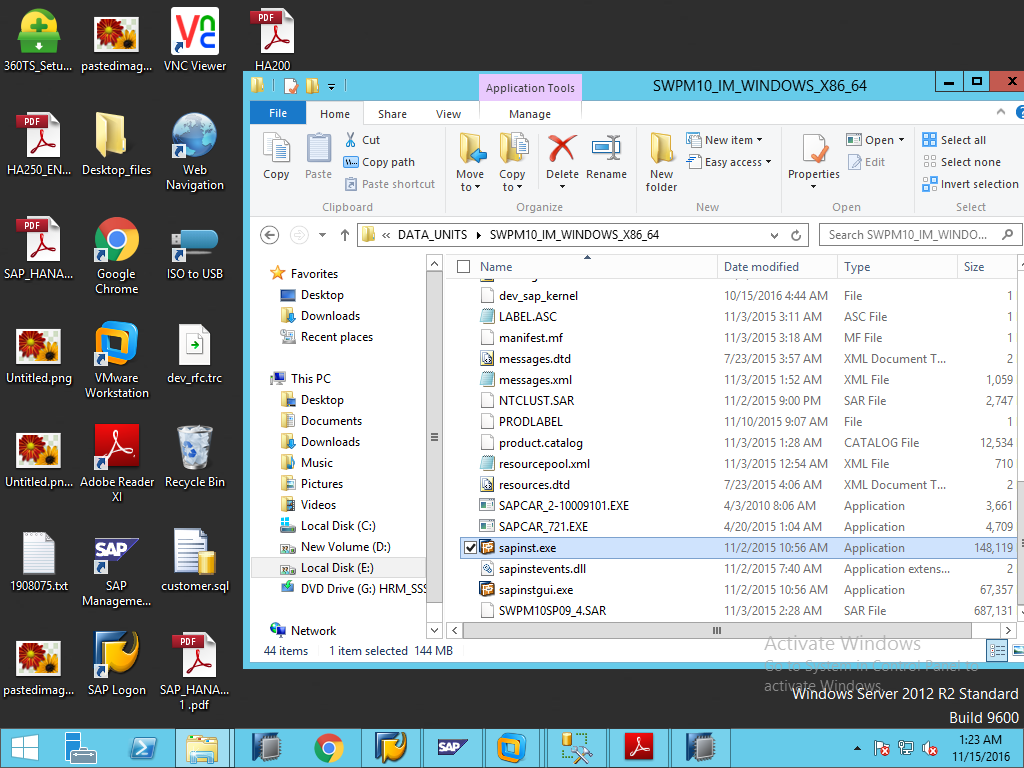 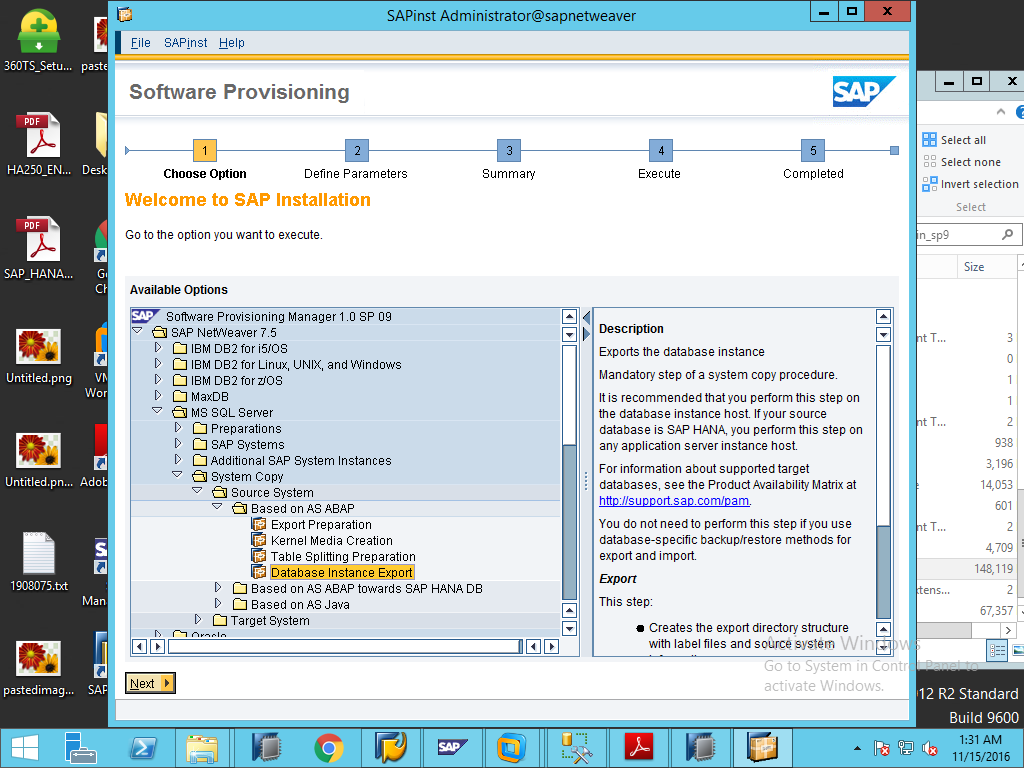 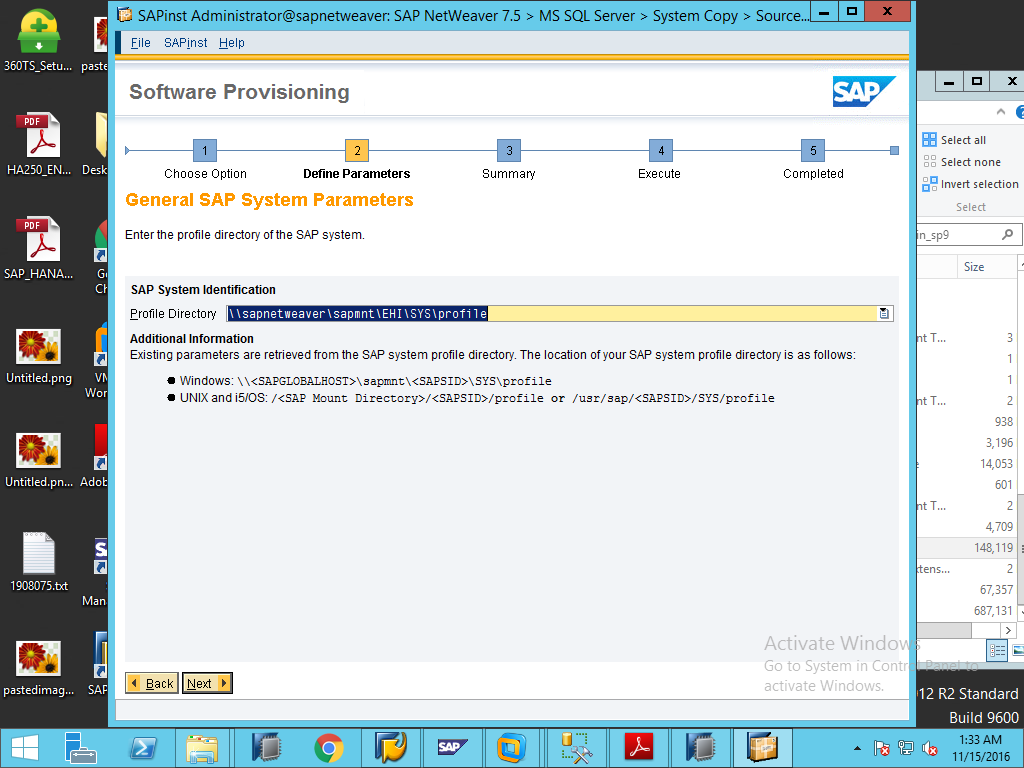 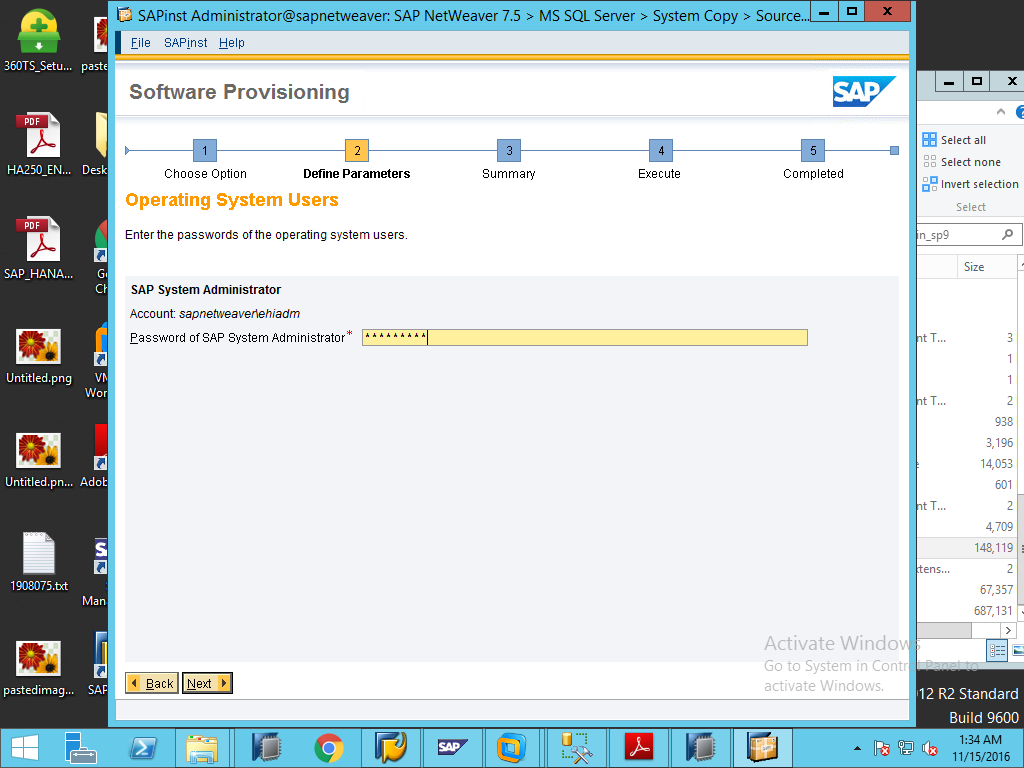 Admin_123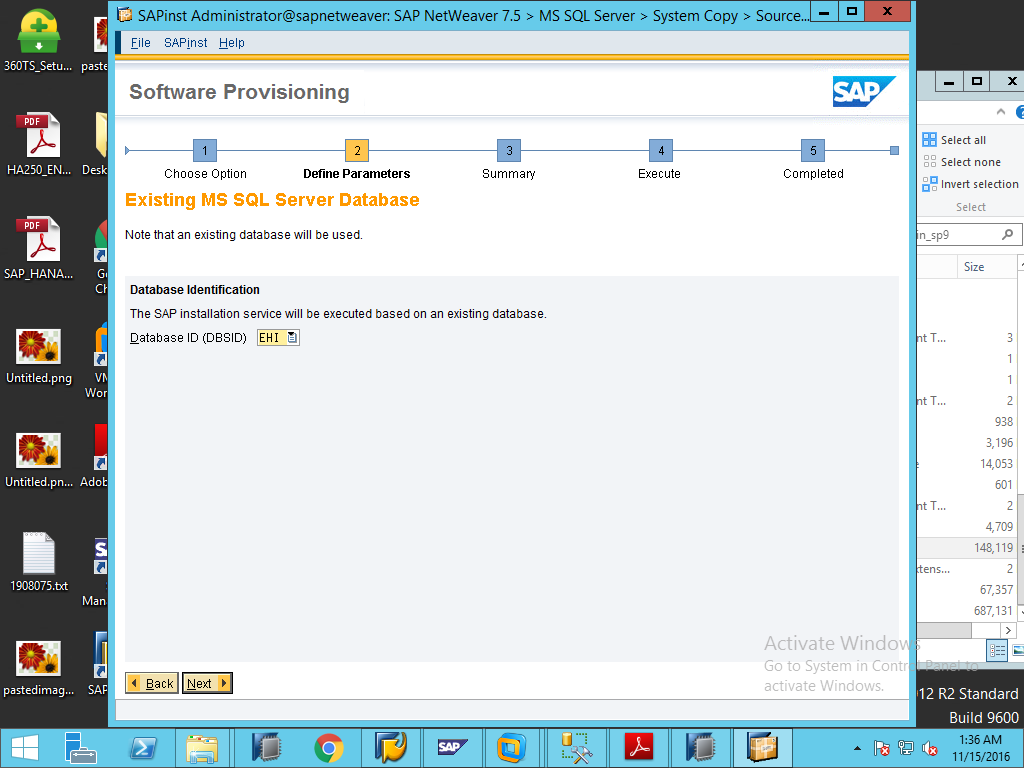 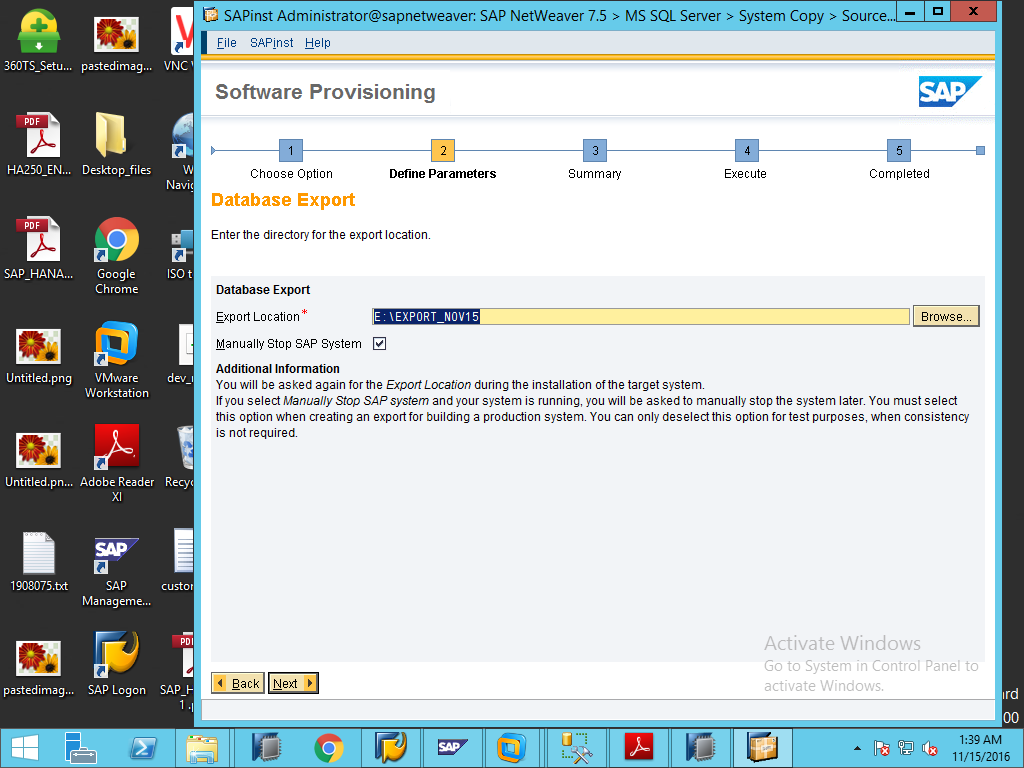 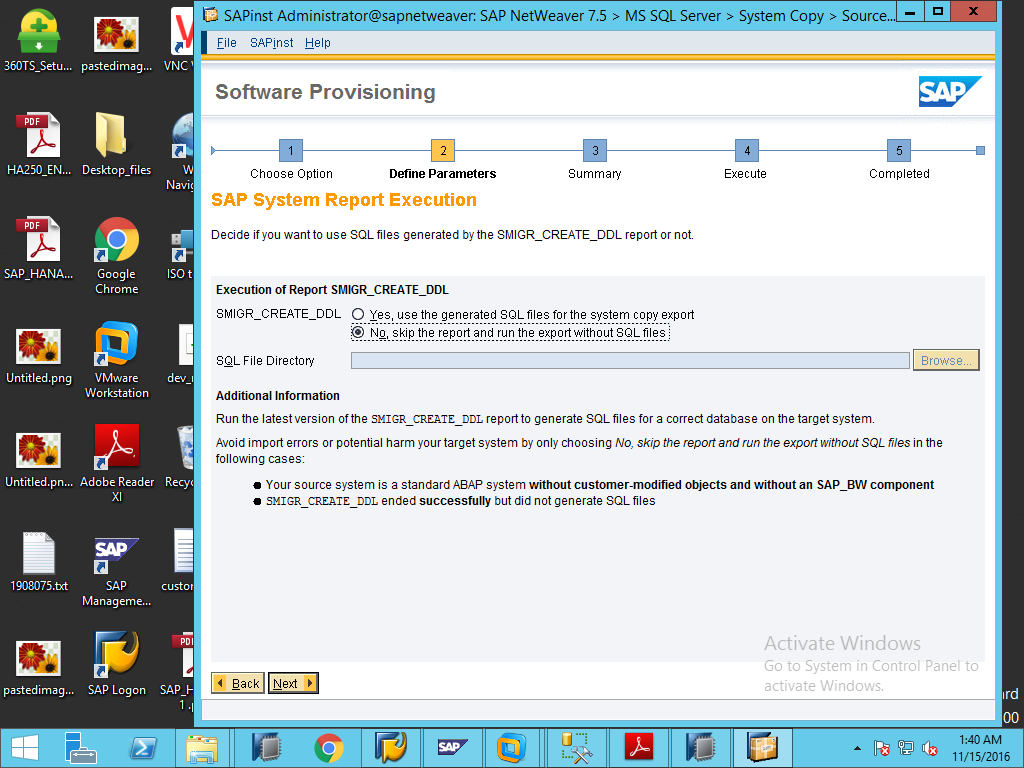 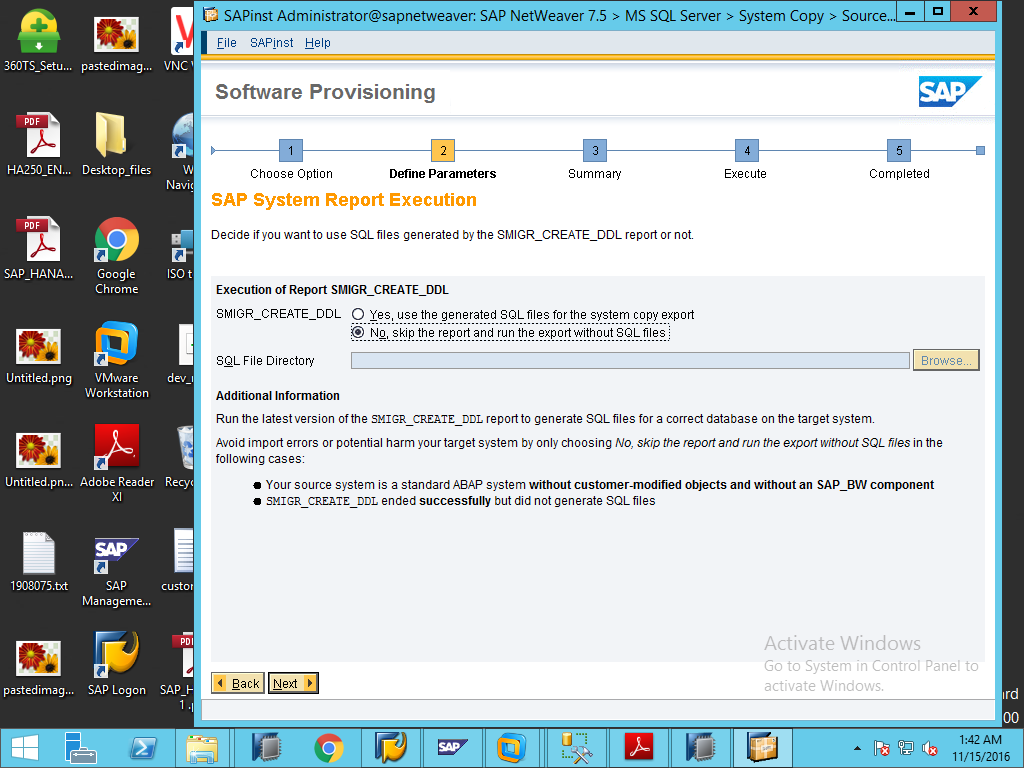 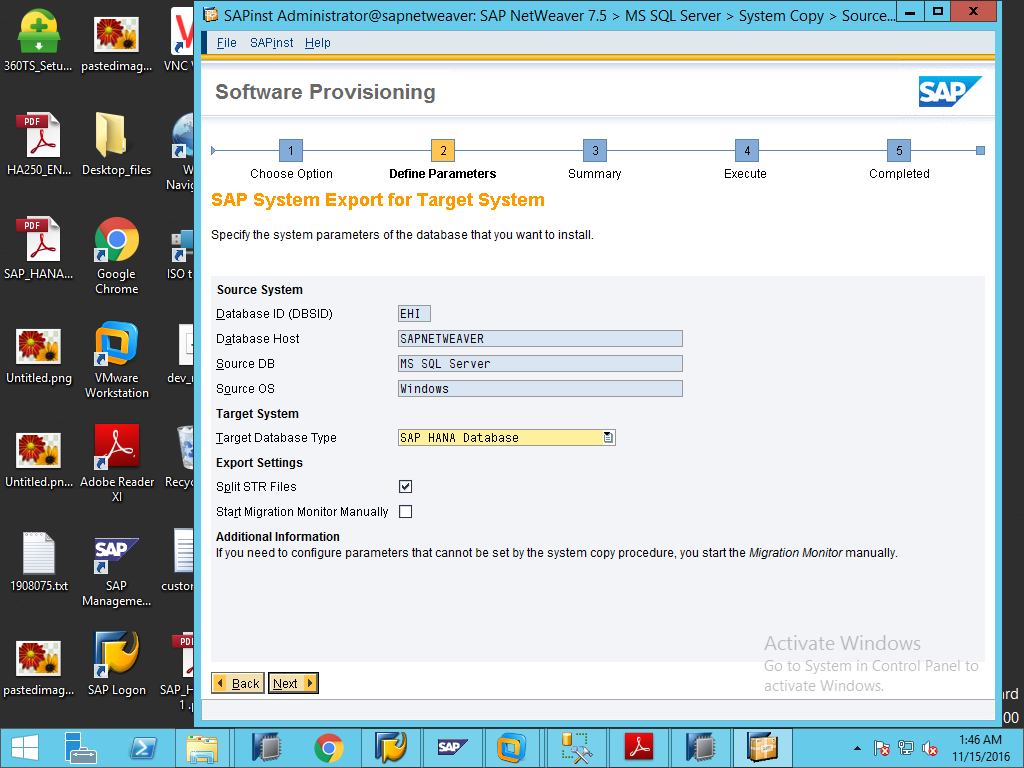 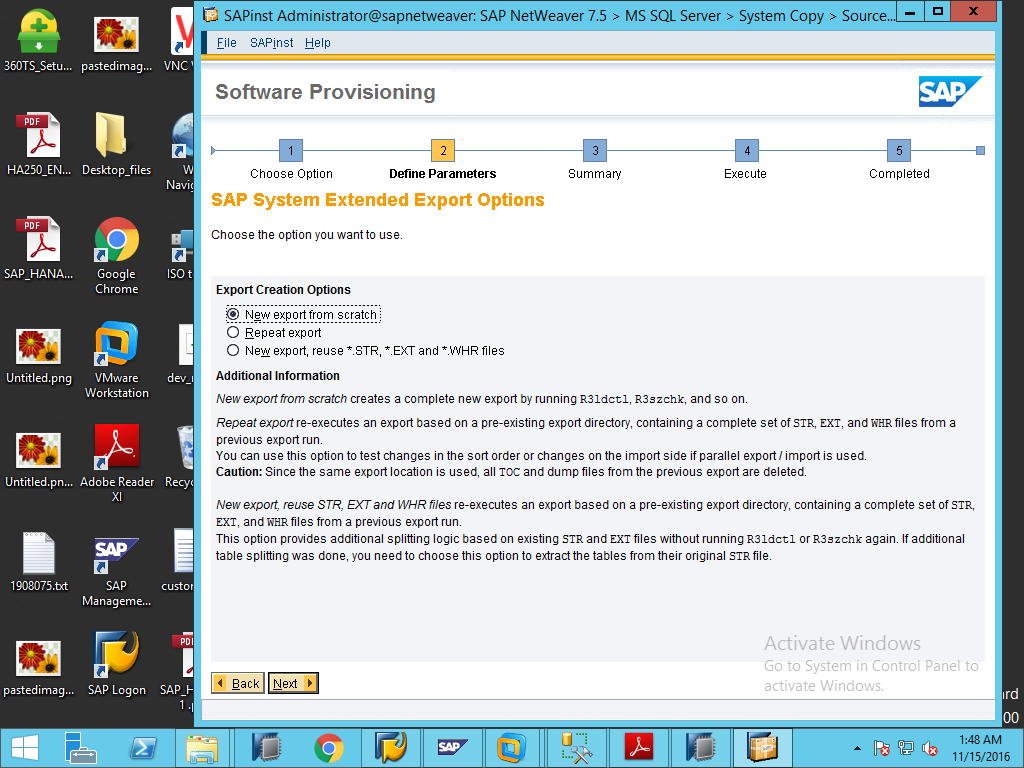 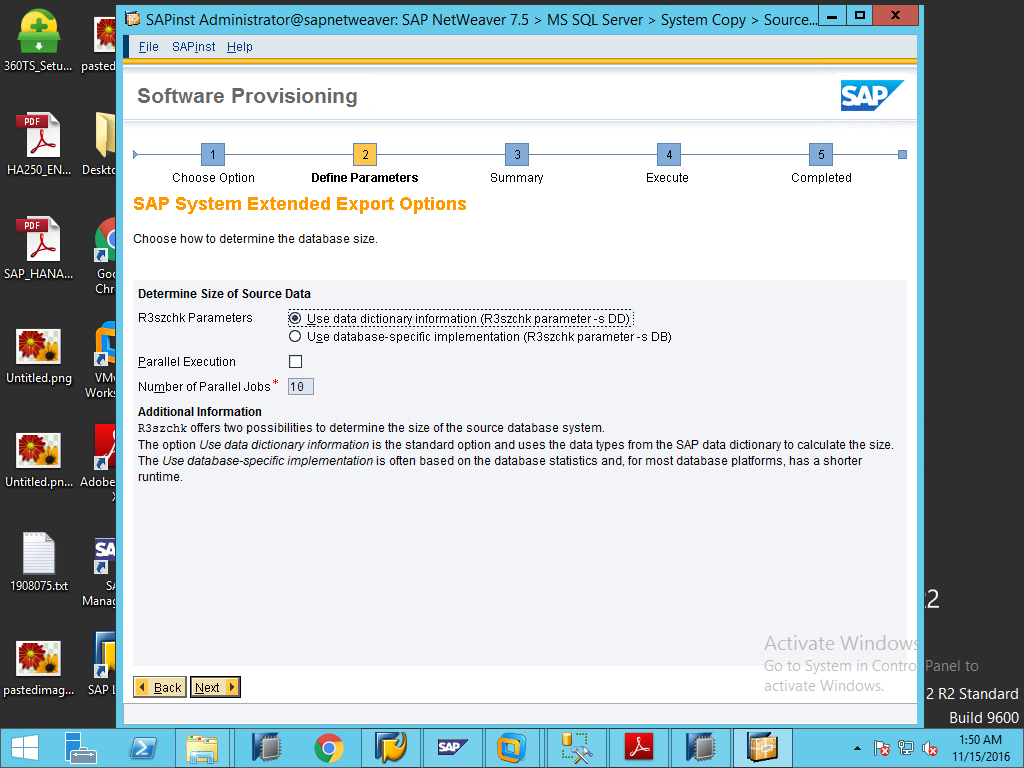 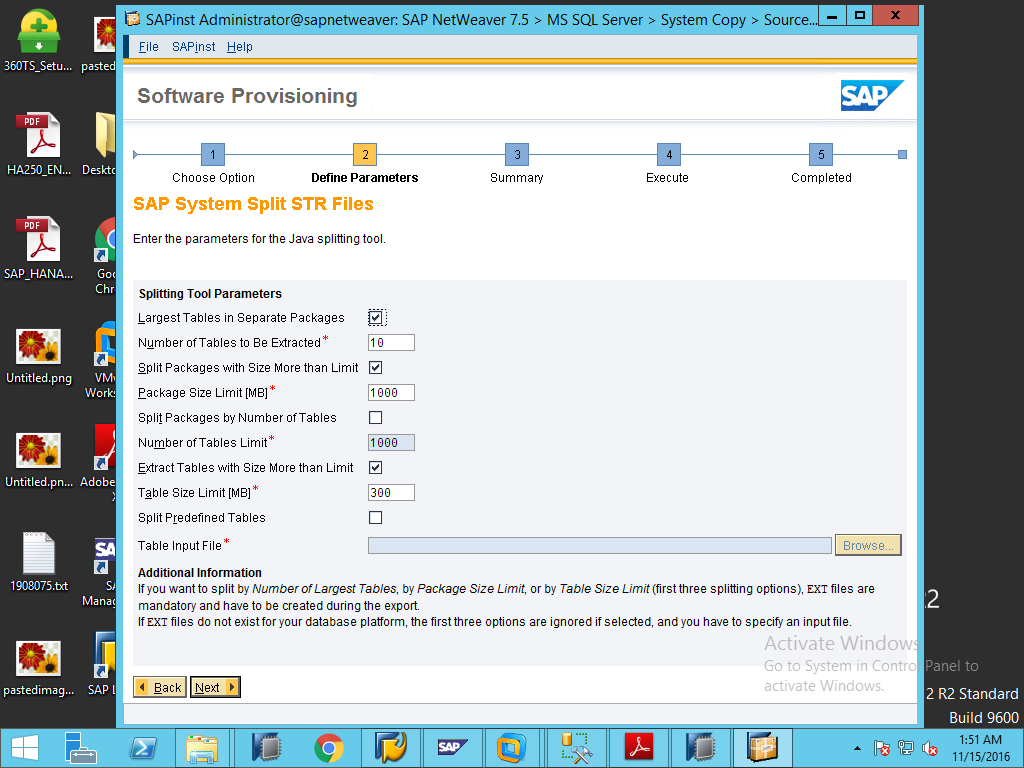 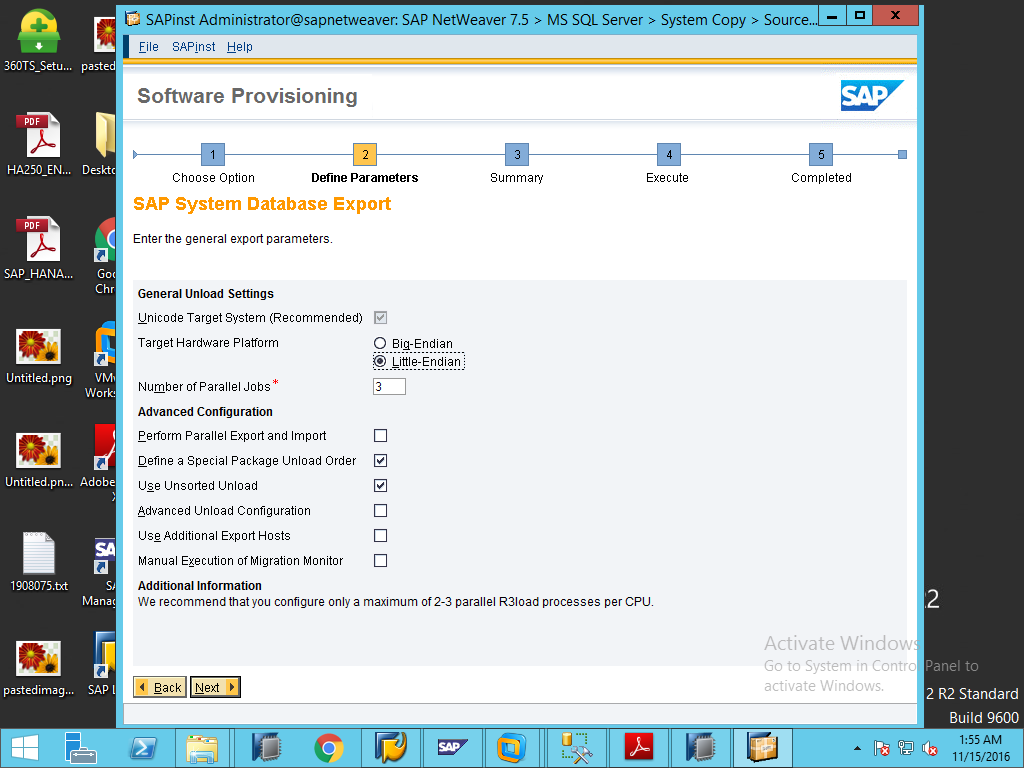 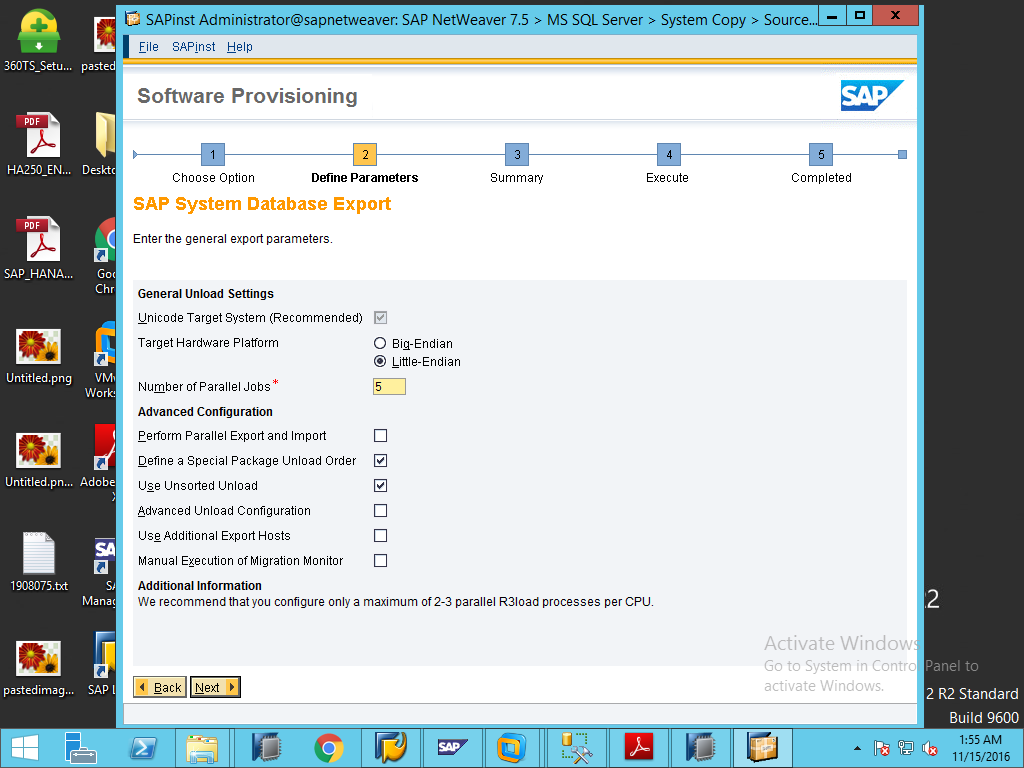 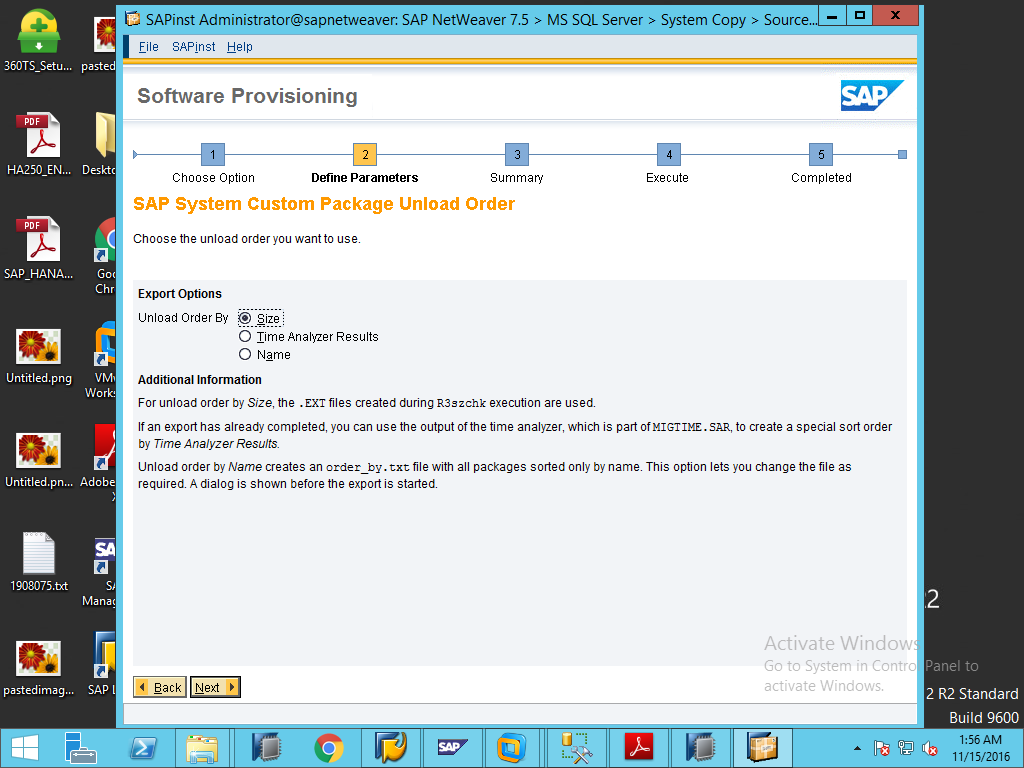 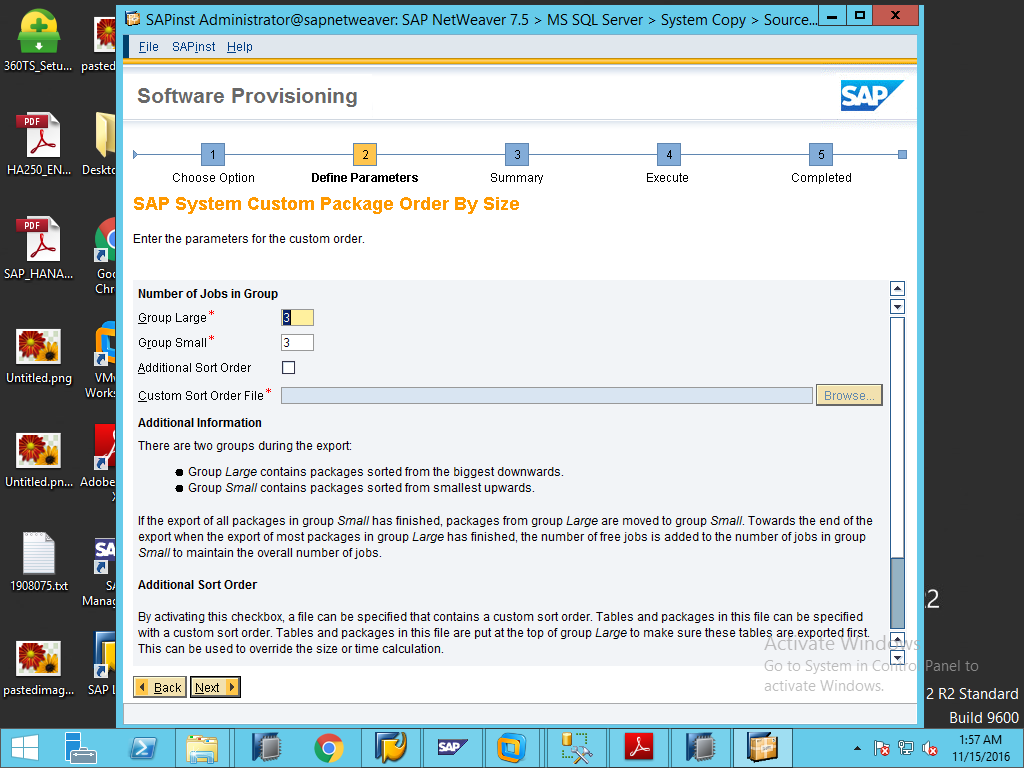 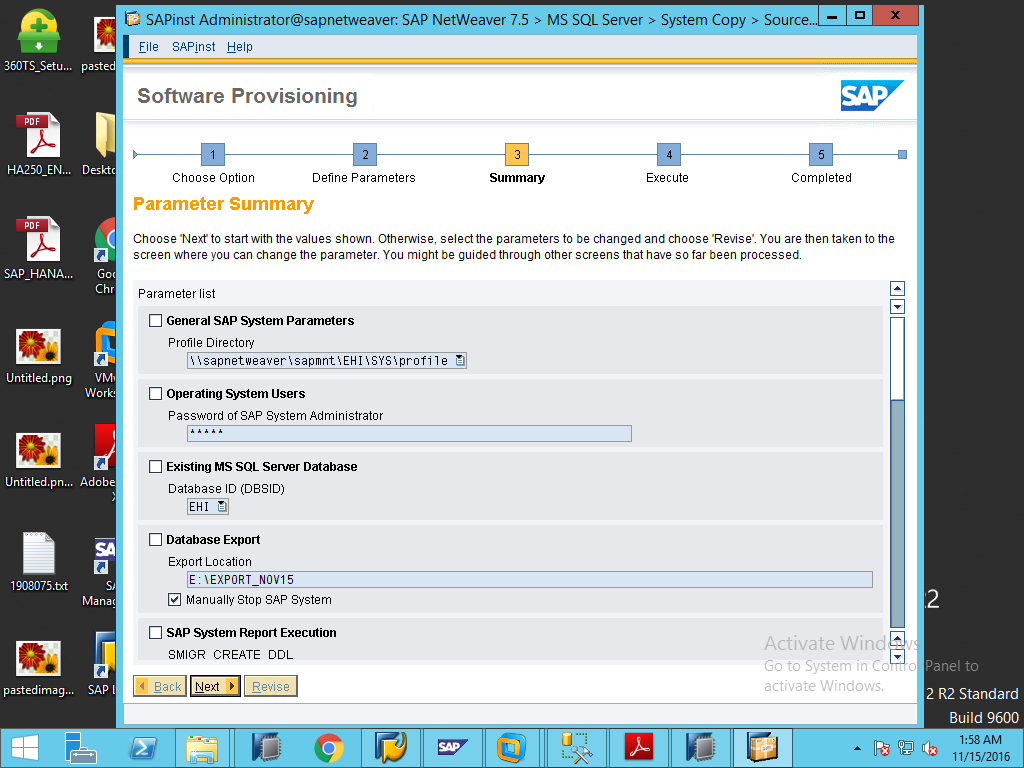 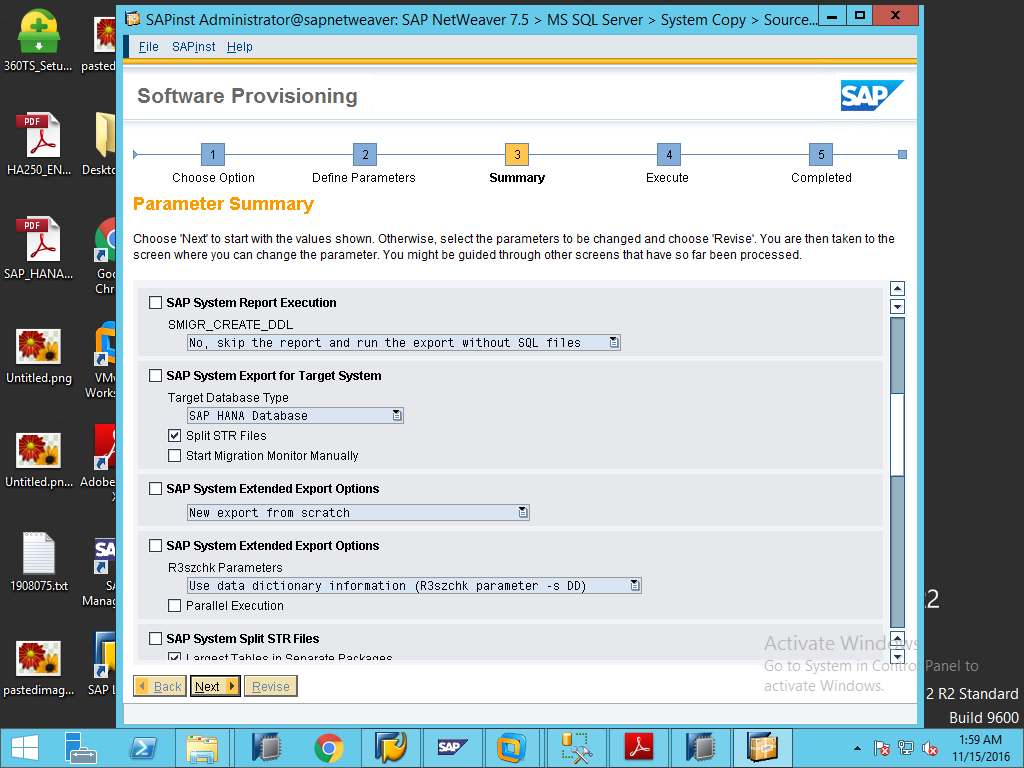 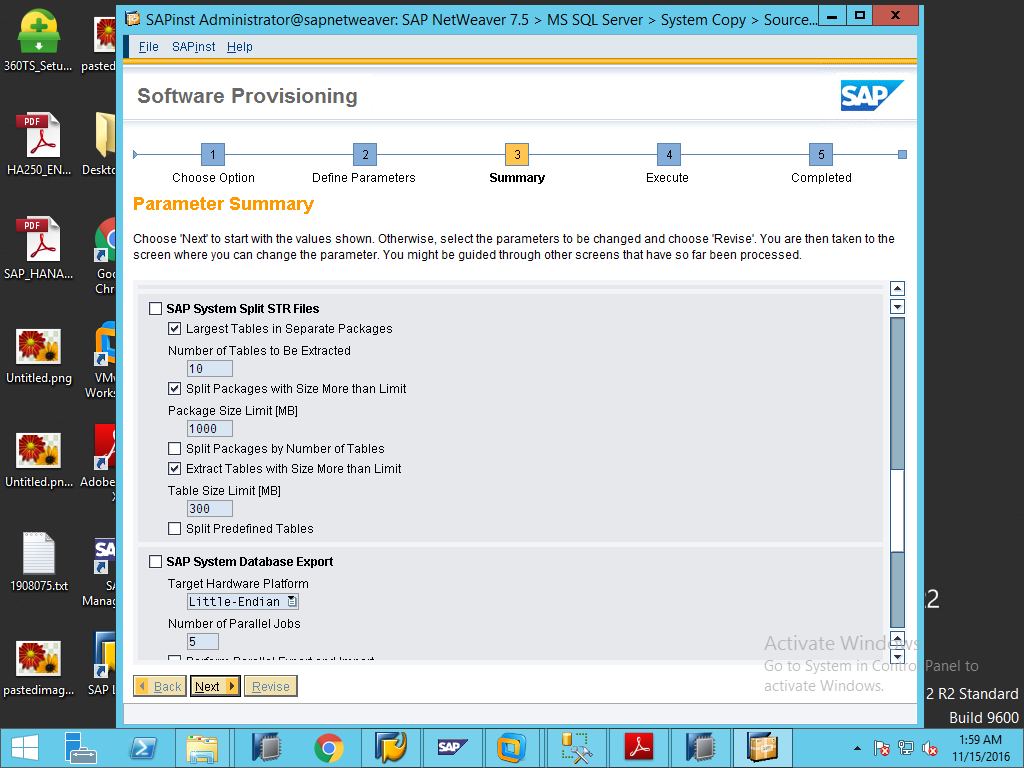 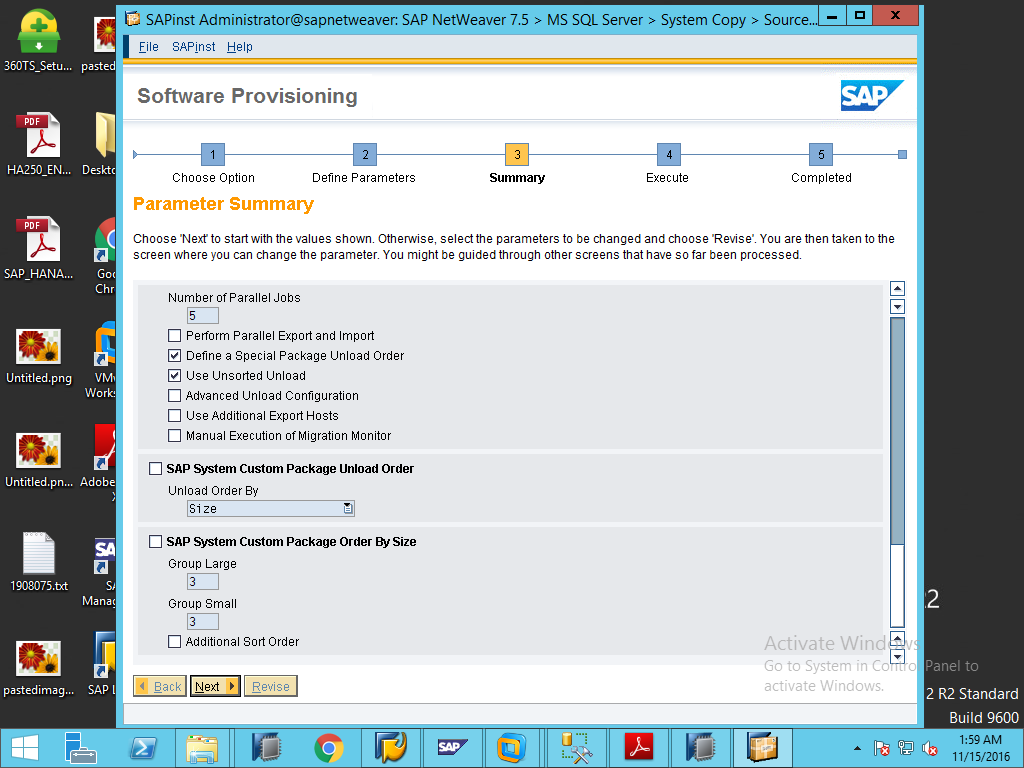 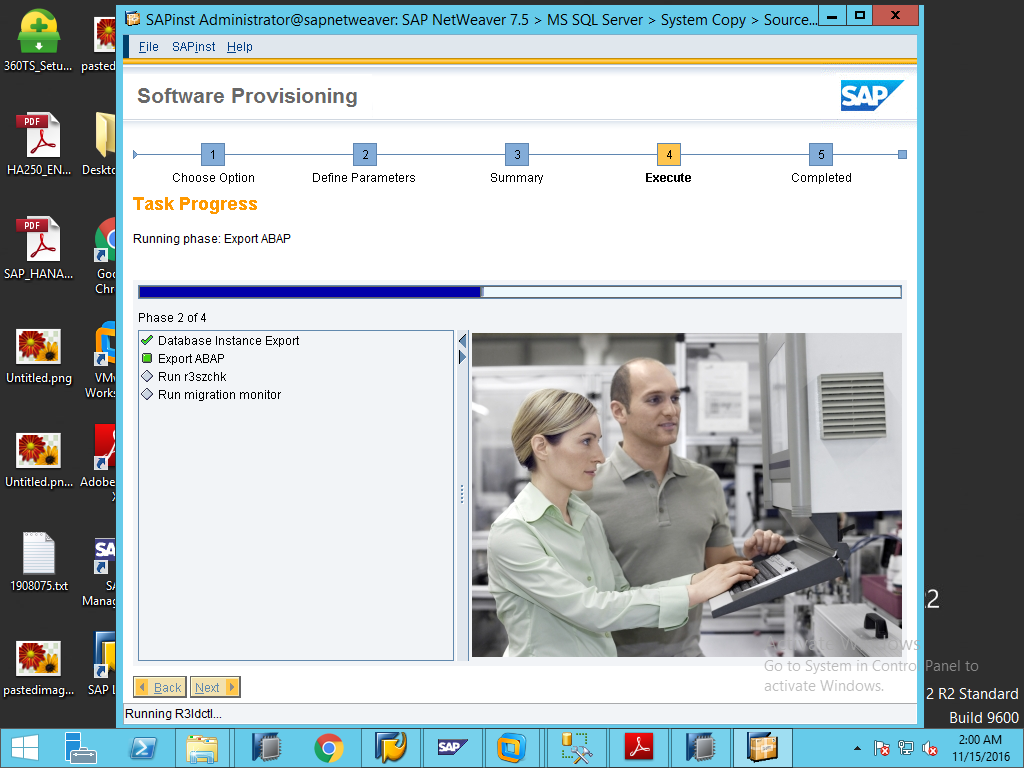 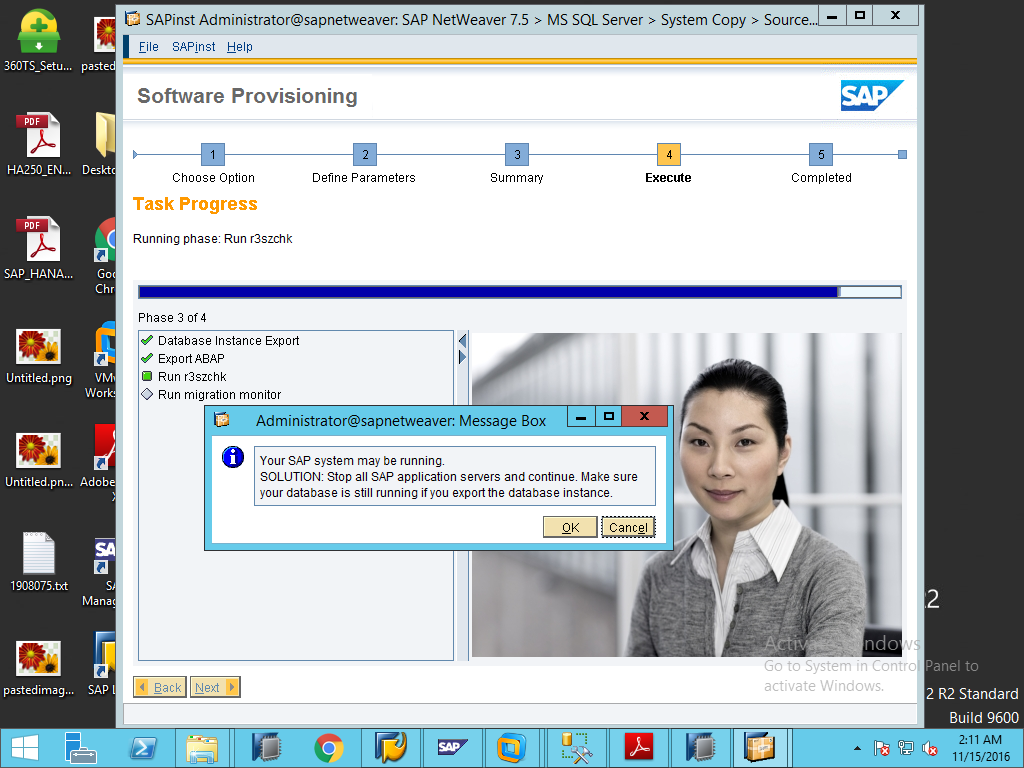 OkGo to services.msc search sapsid services and disable and SAVE.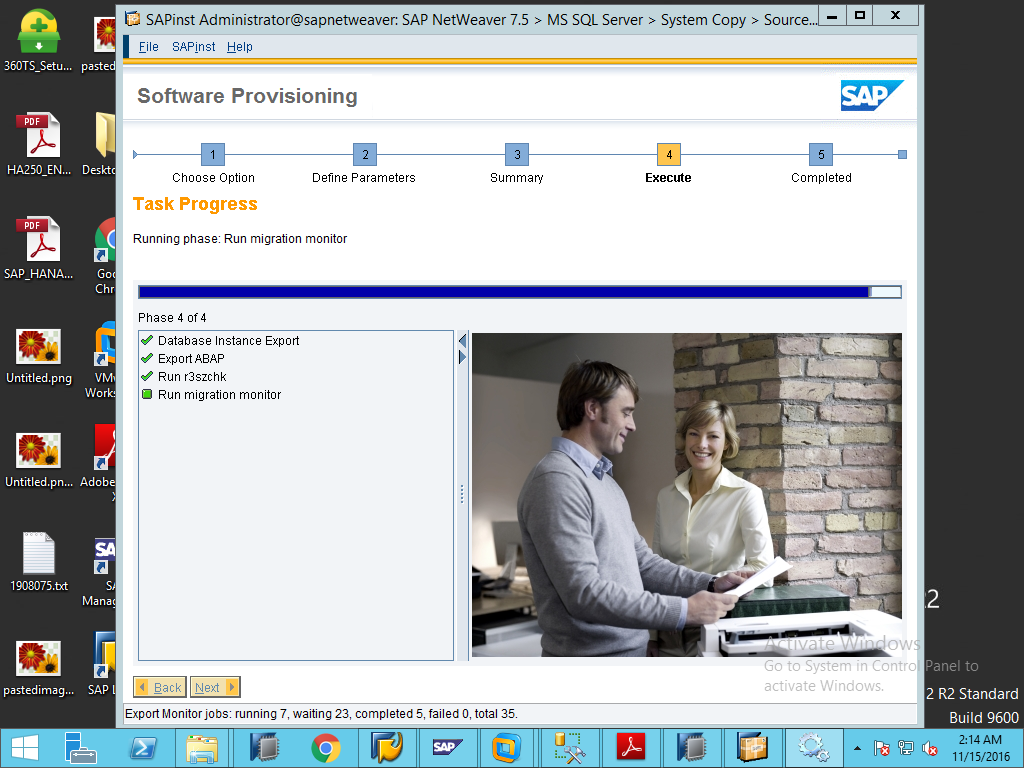 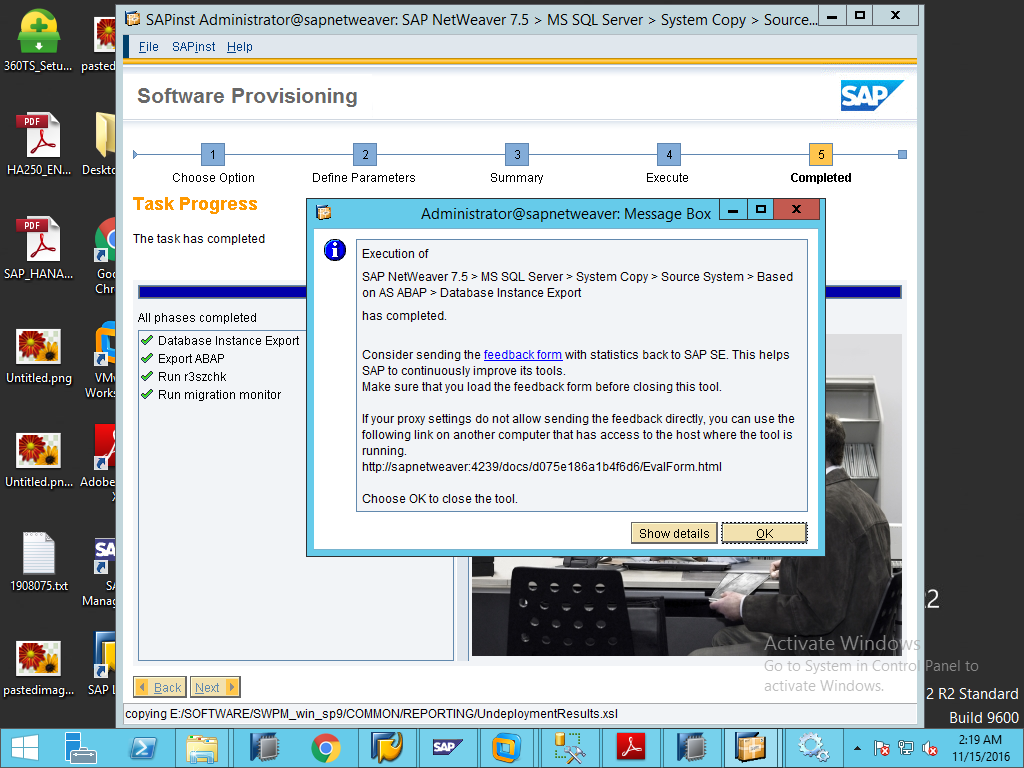 IMPORT 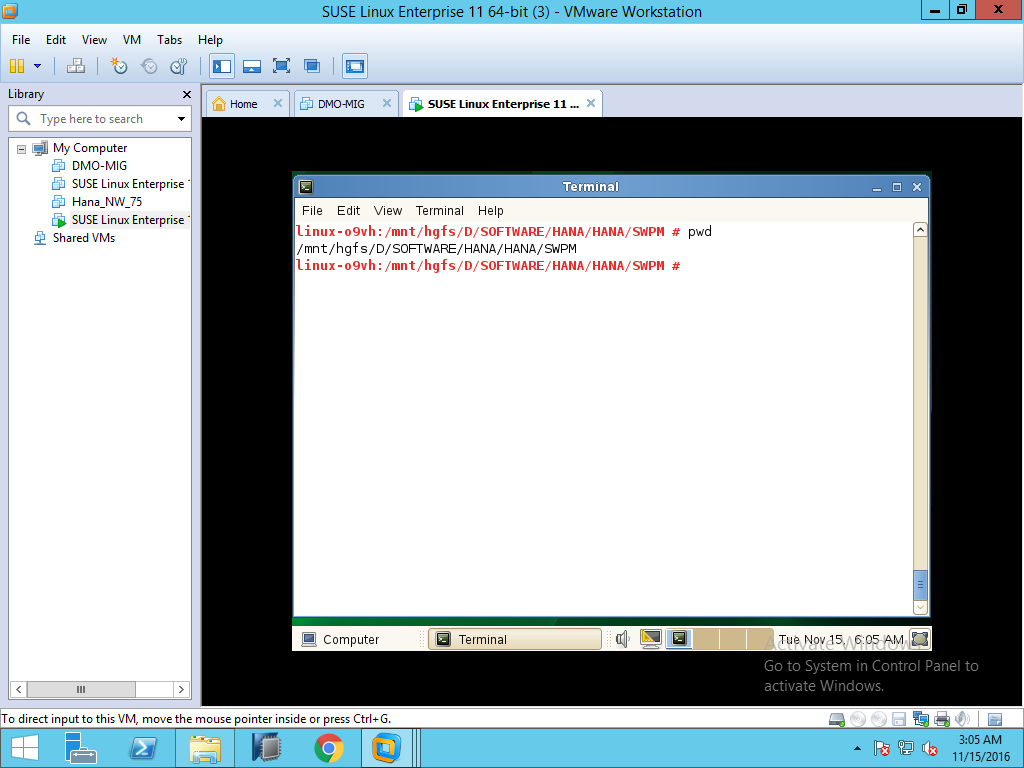 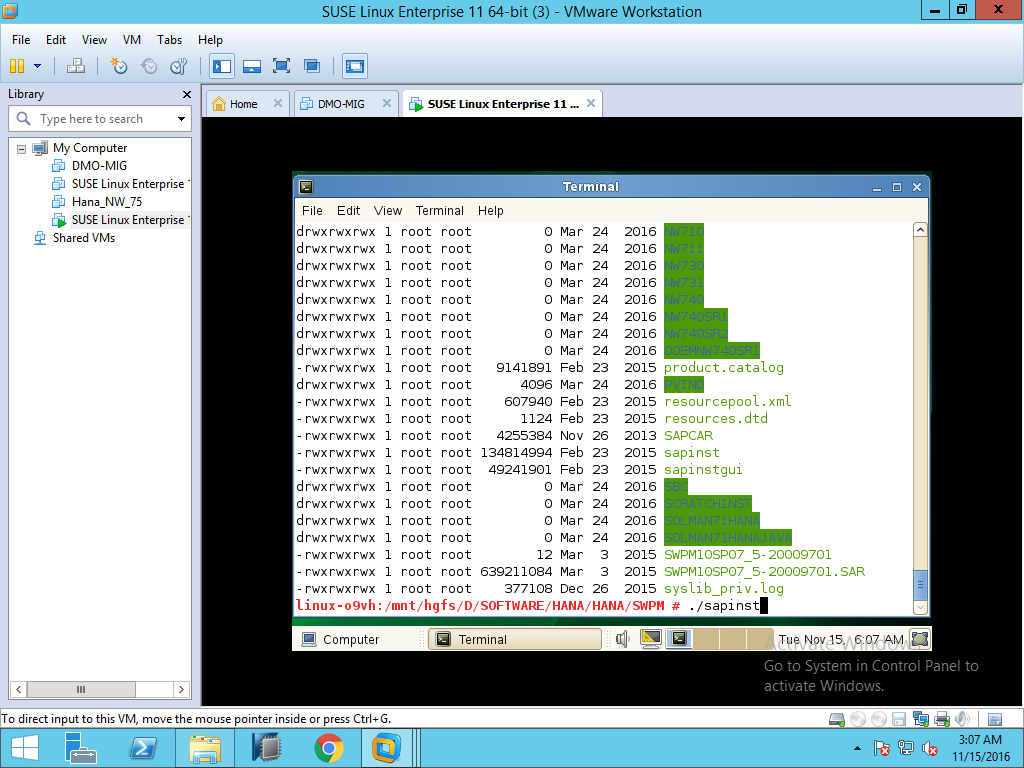 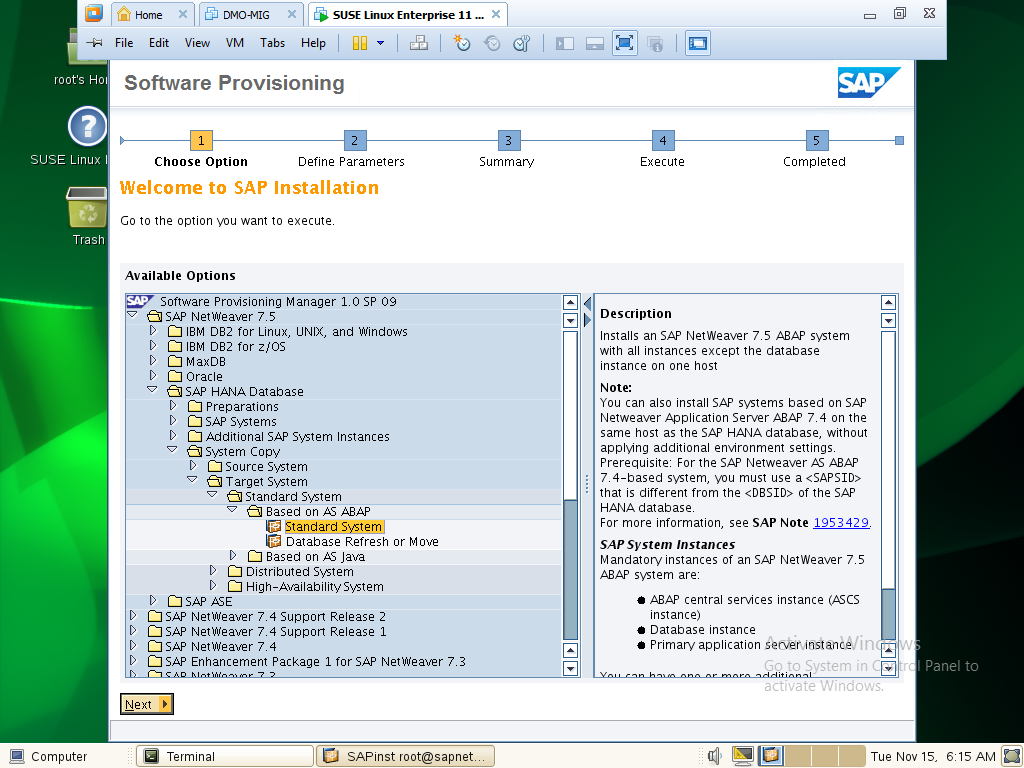 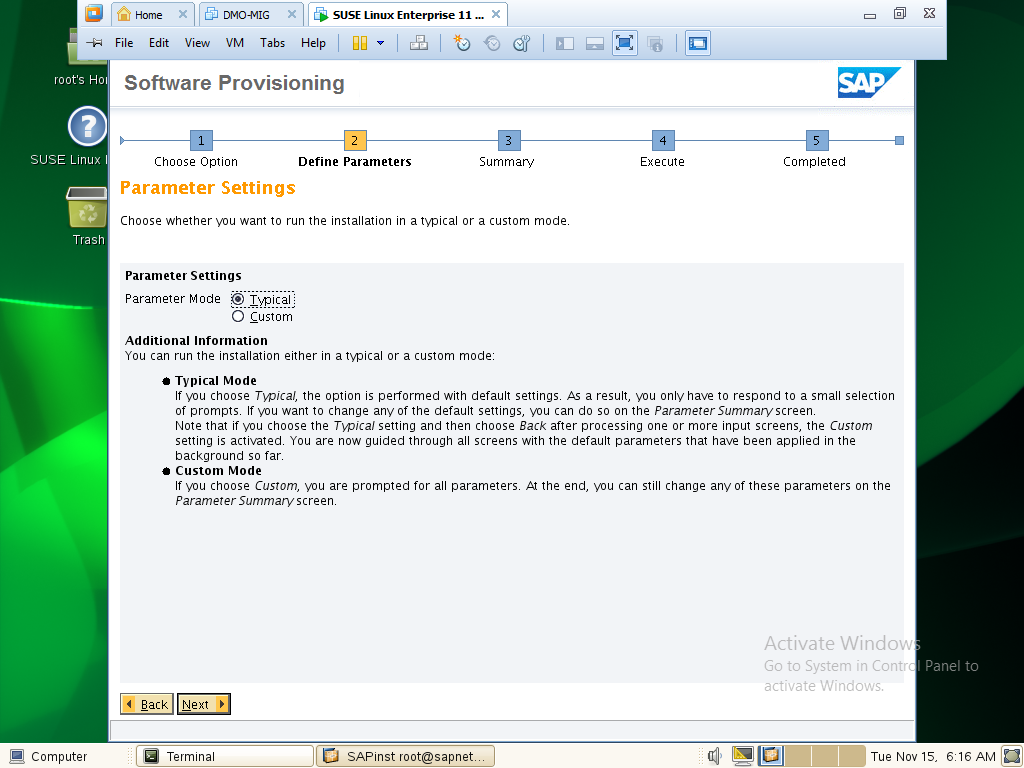 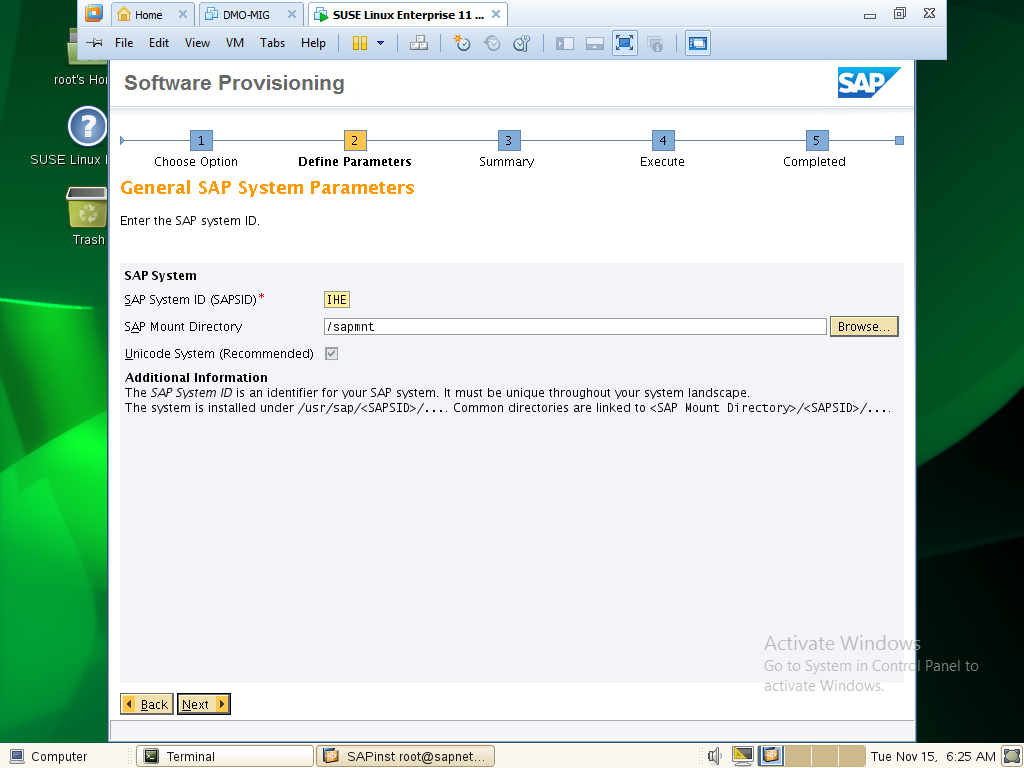 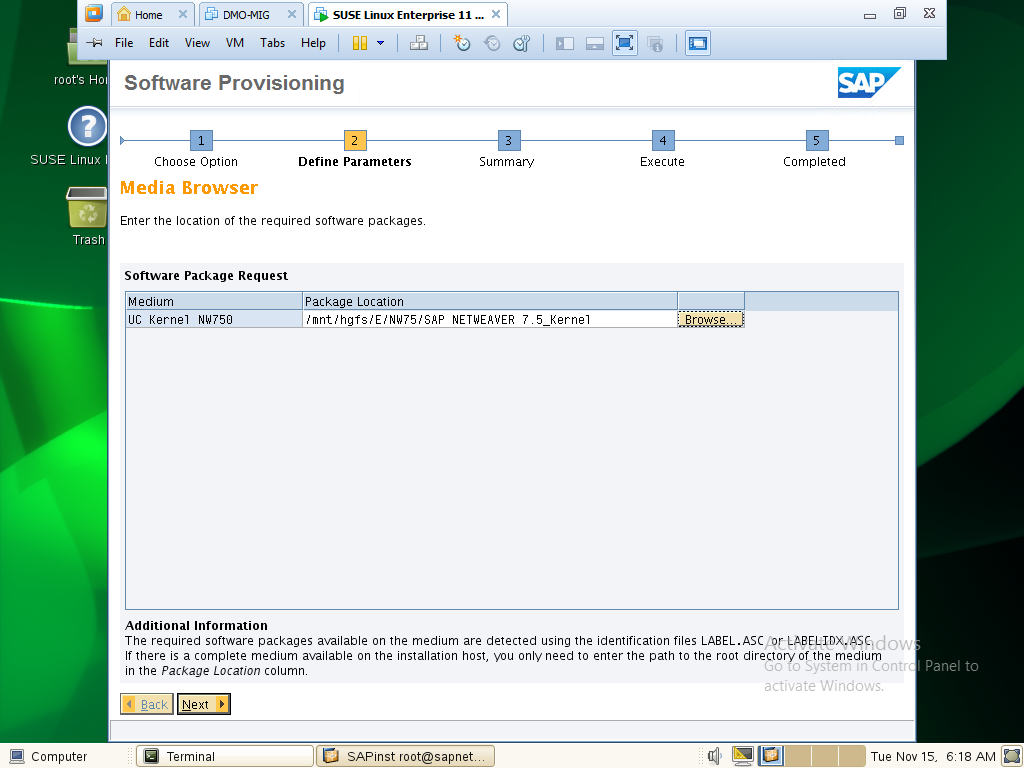 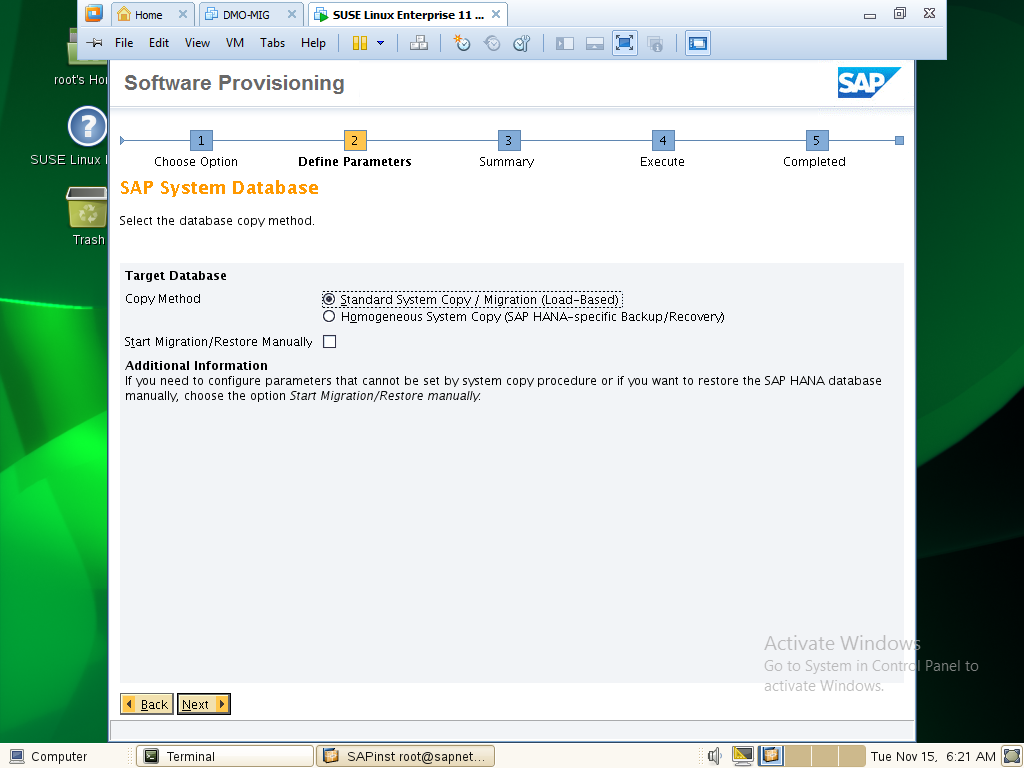 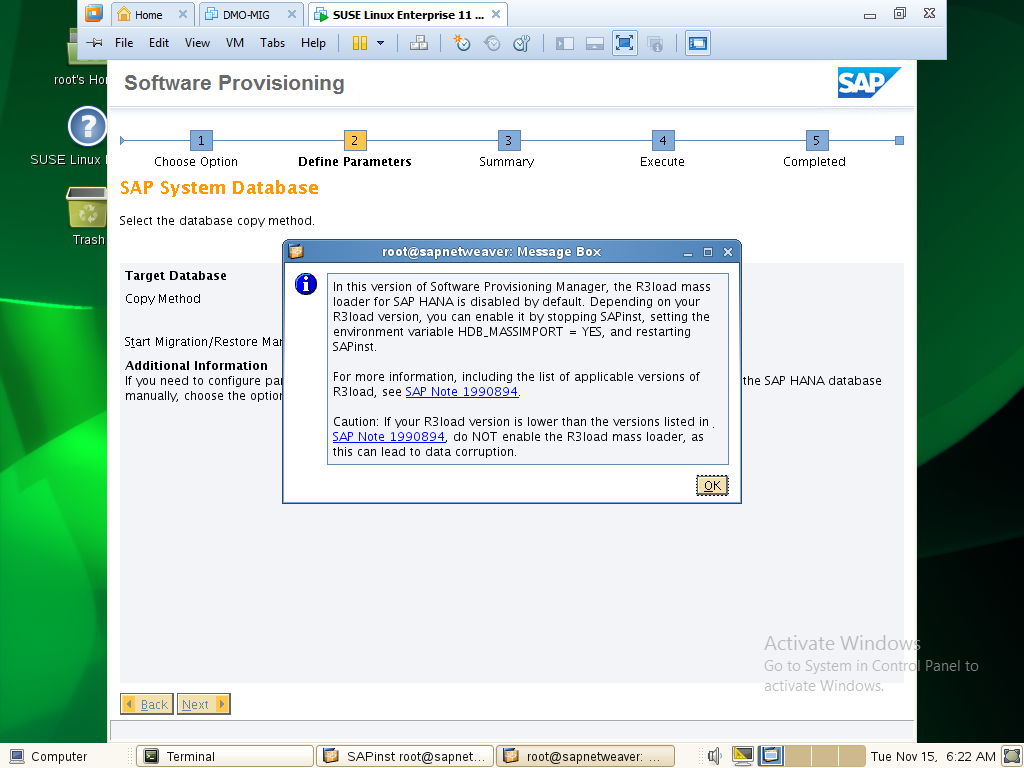 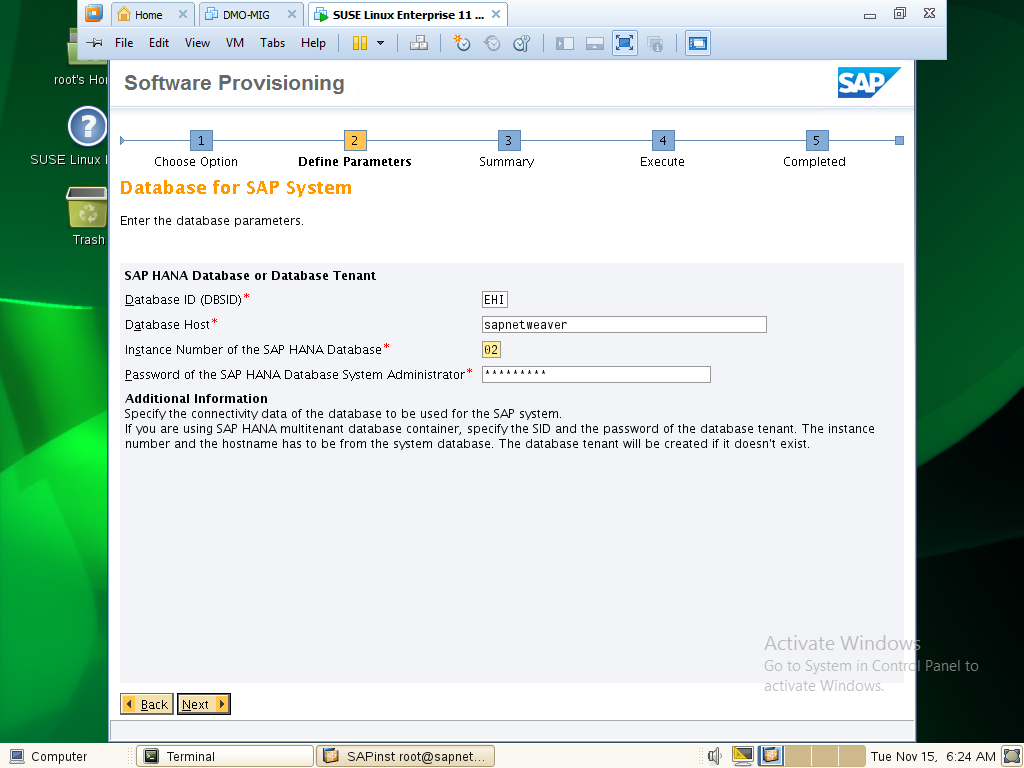 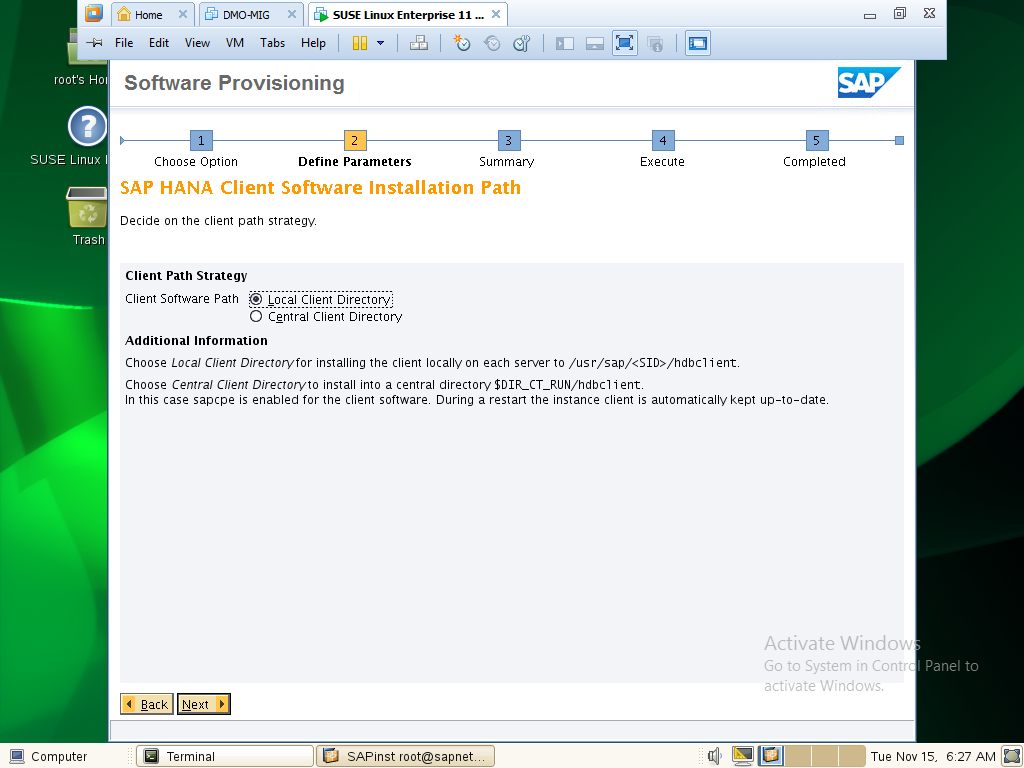 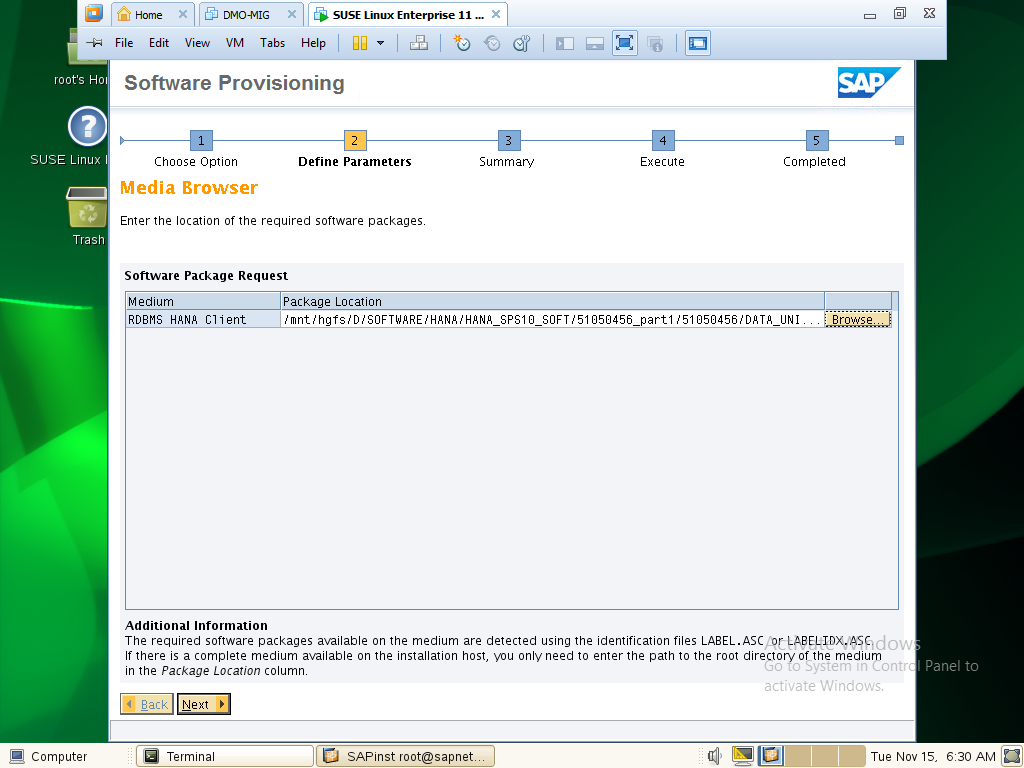 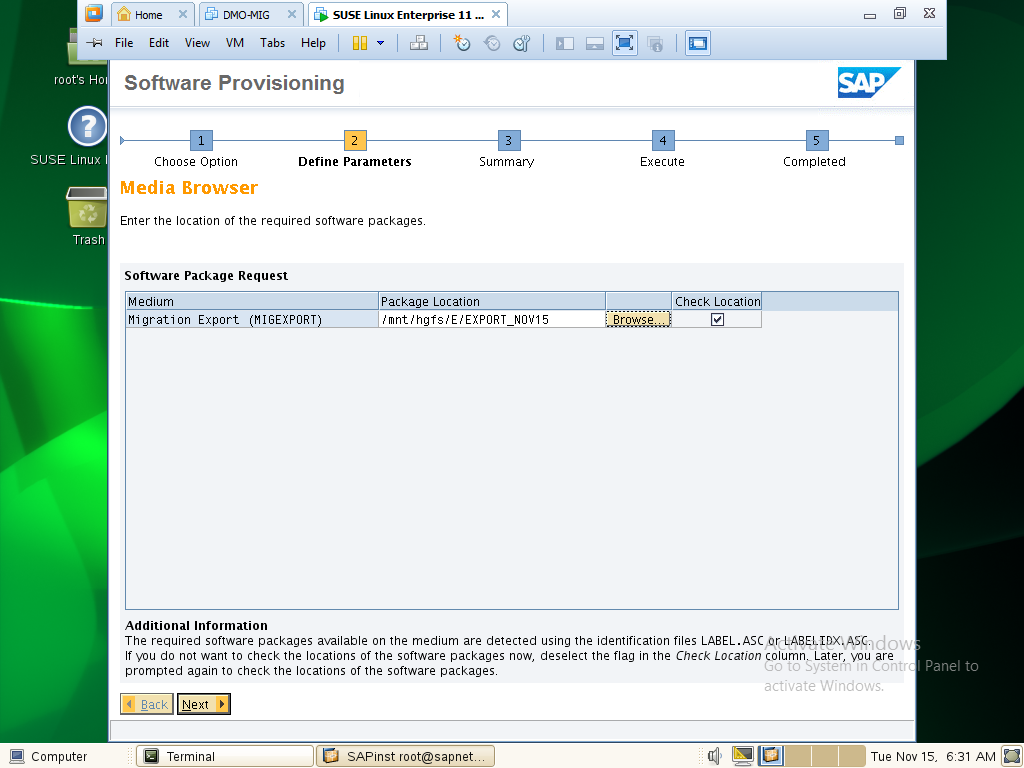 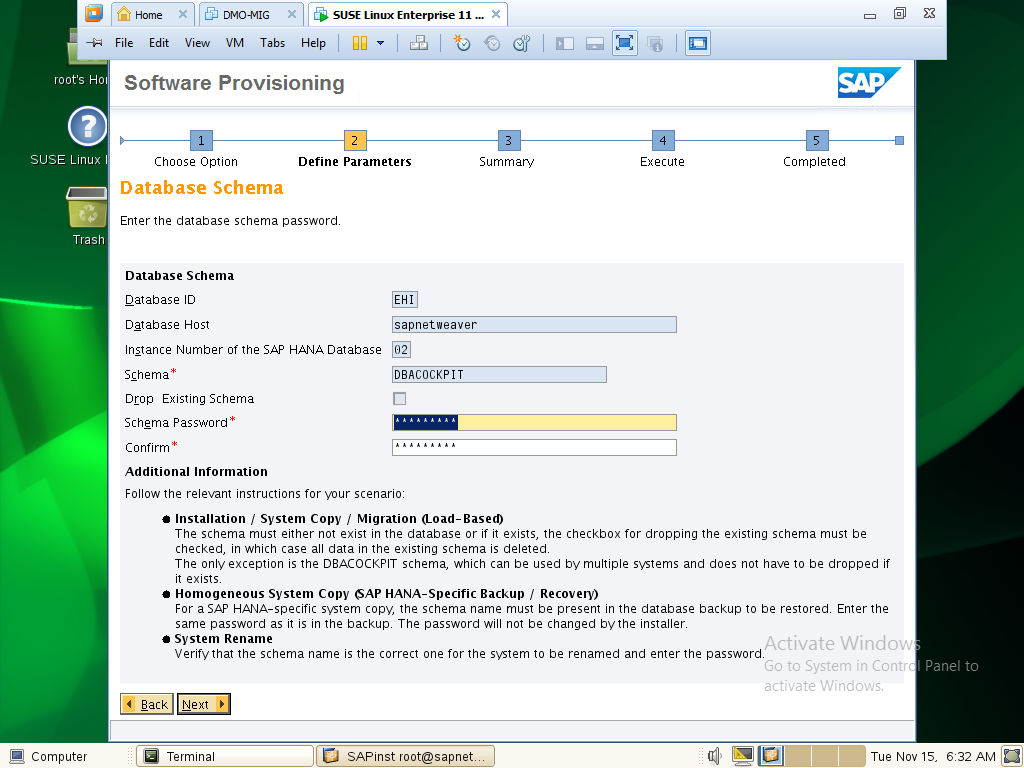 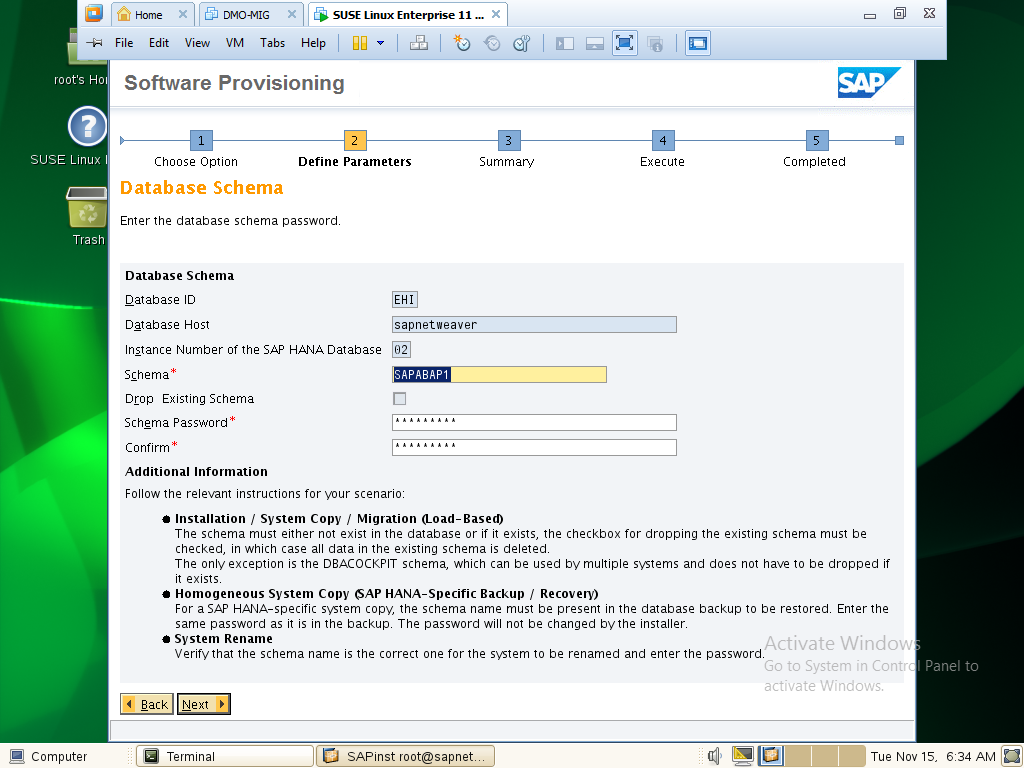 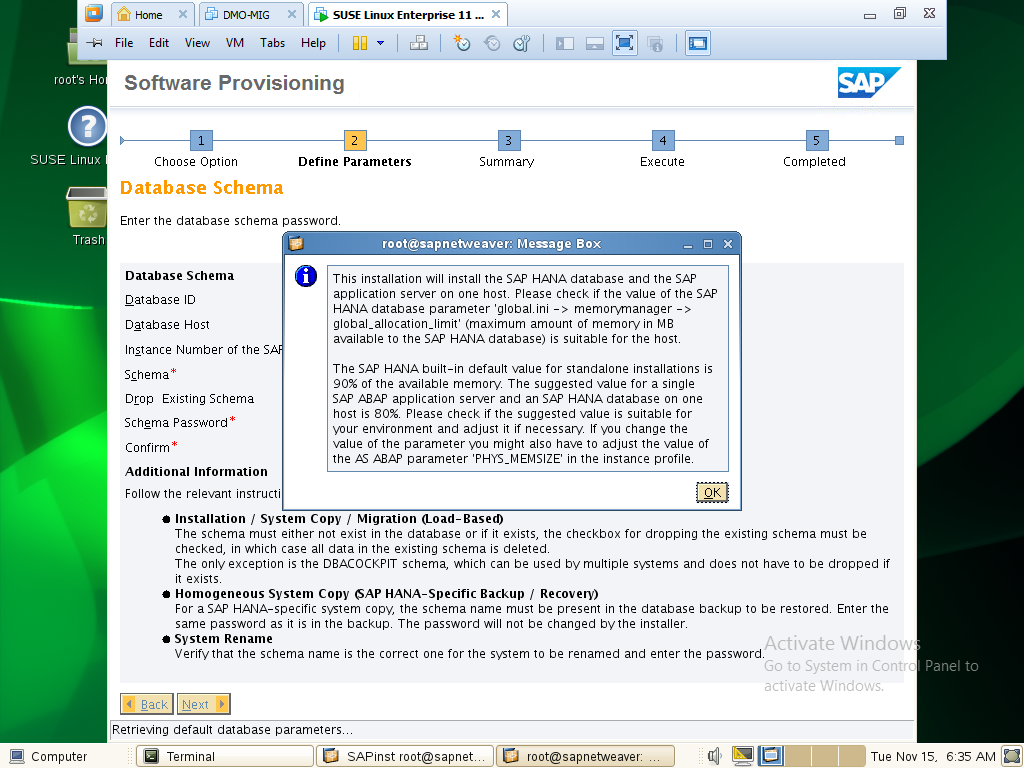 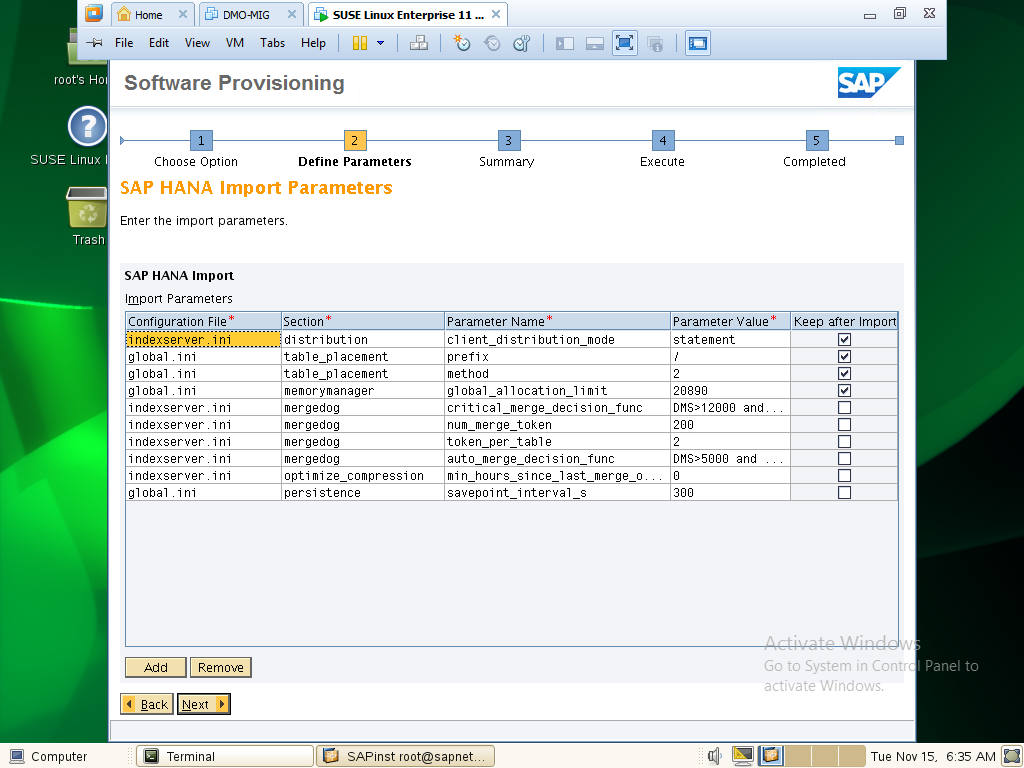 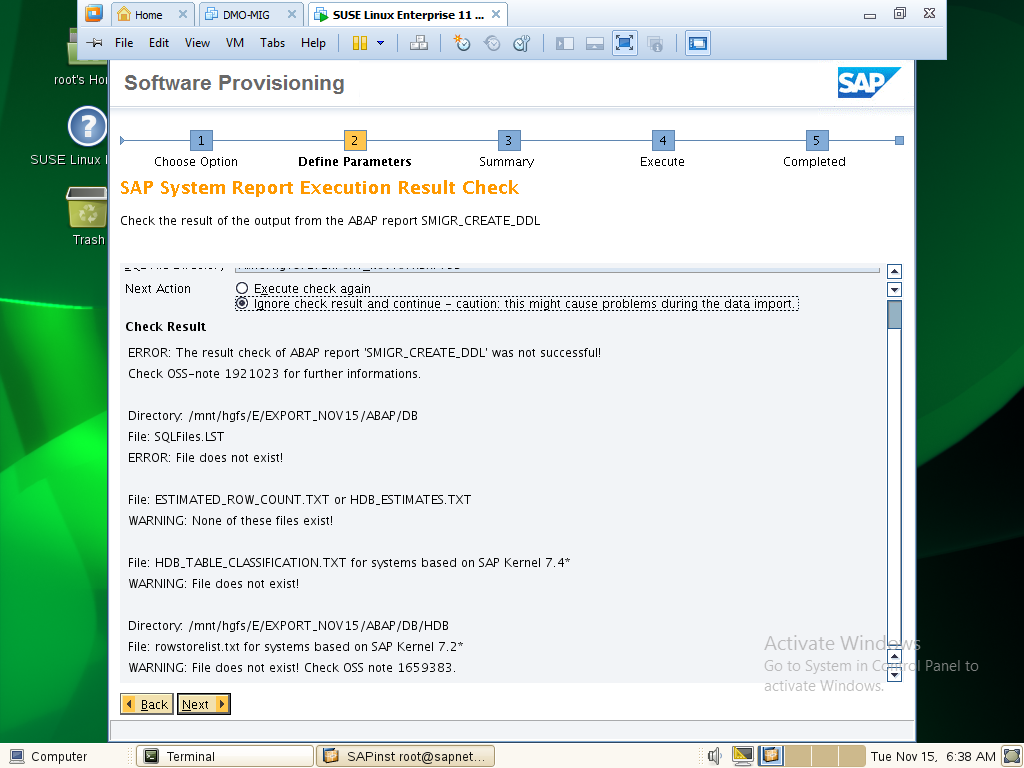 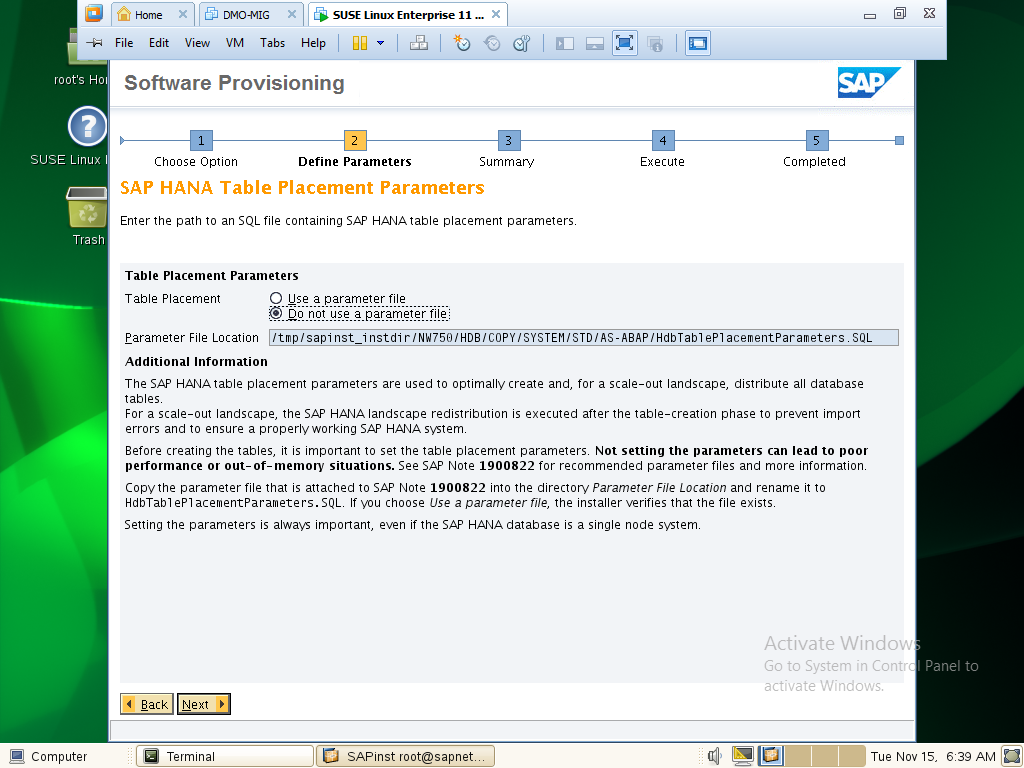 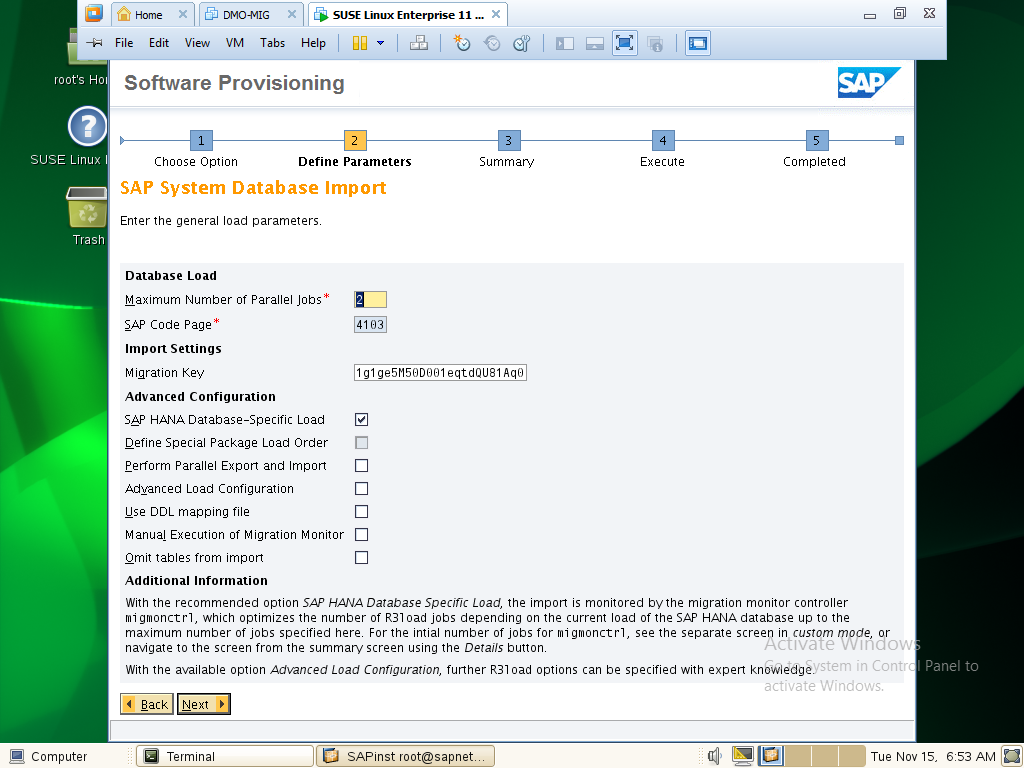 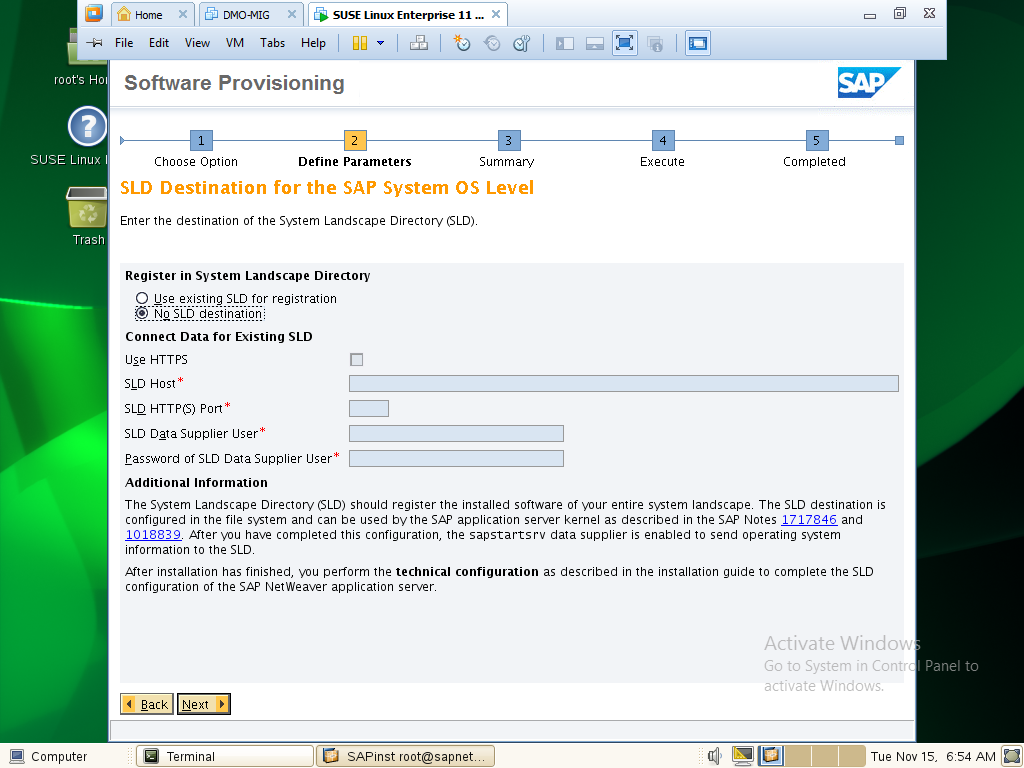 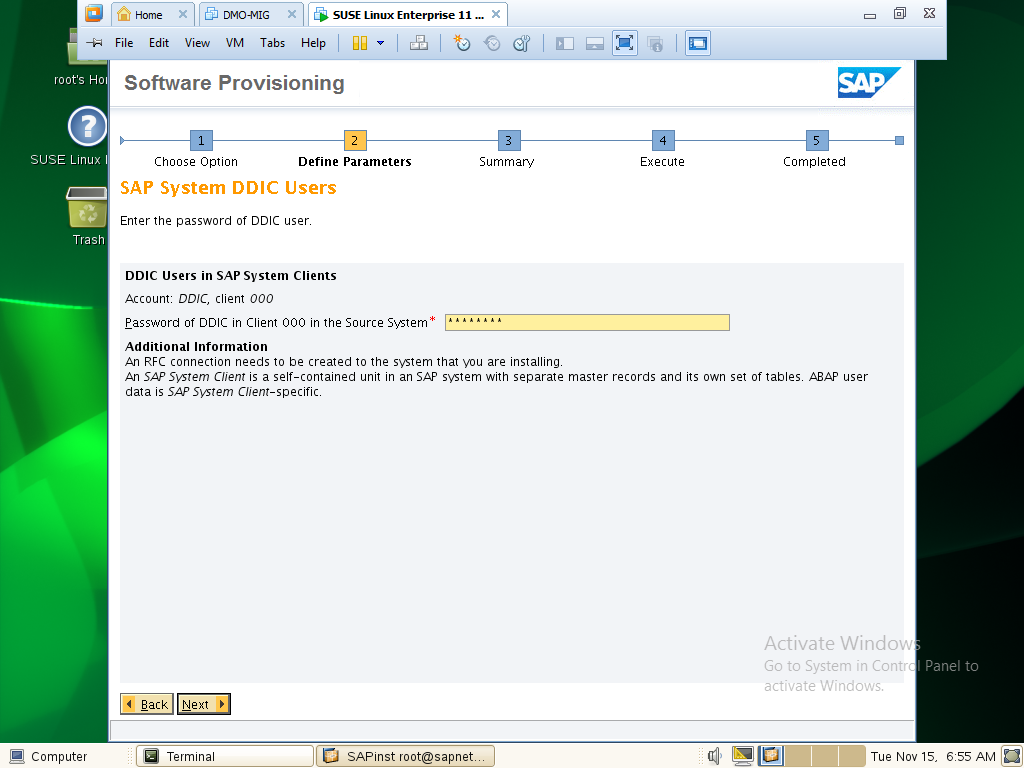 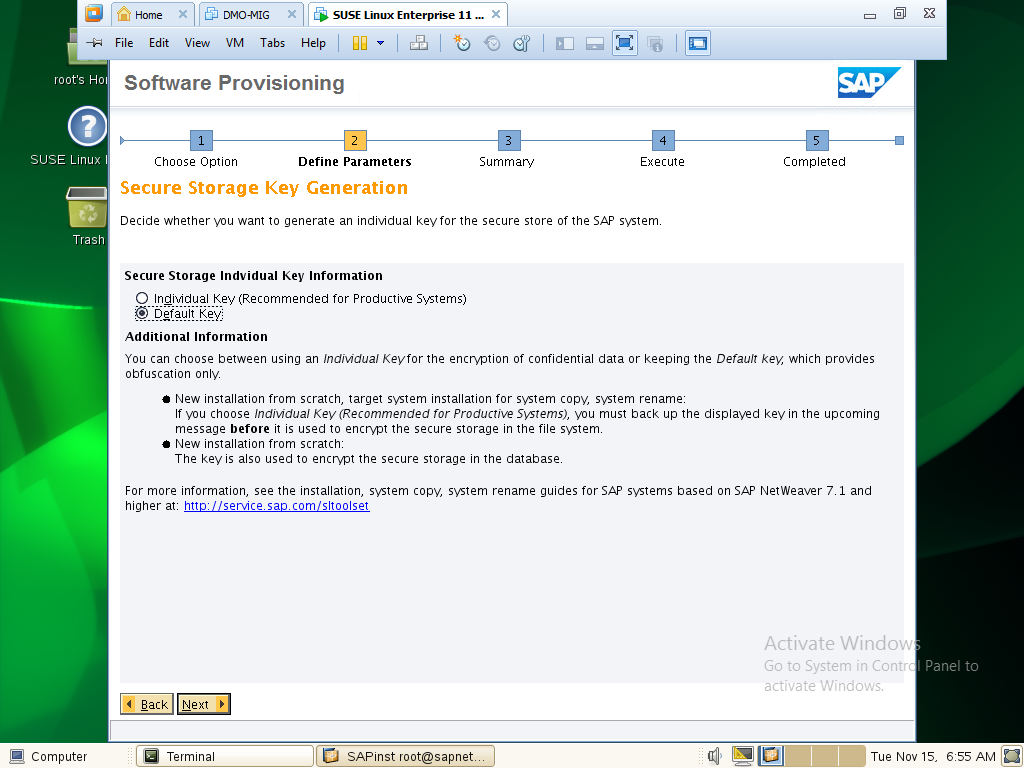 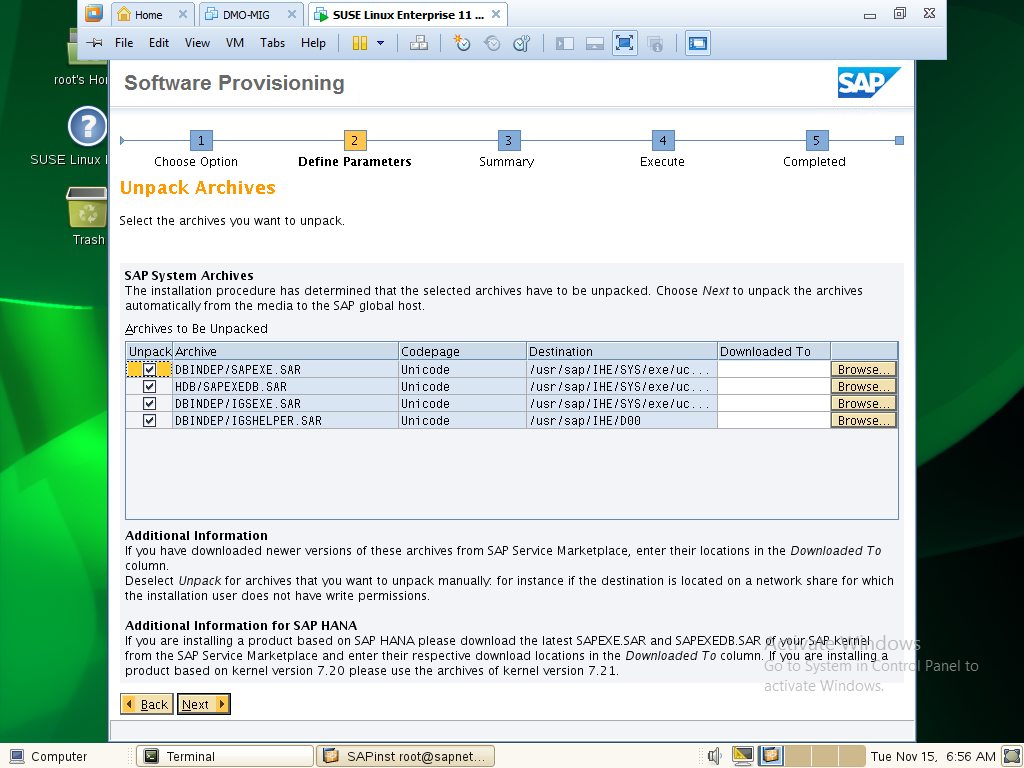 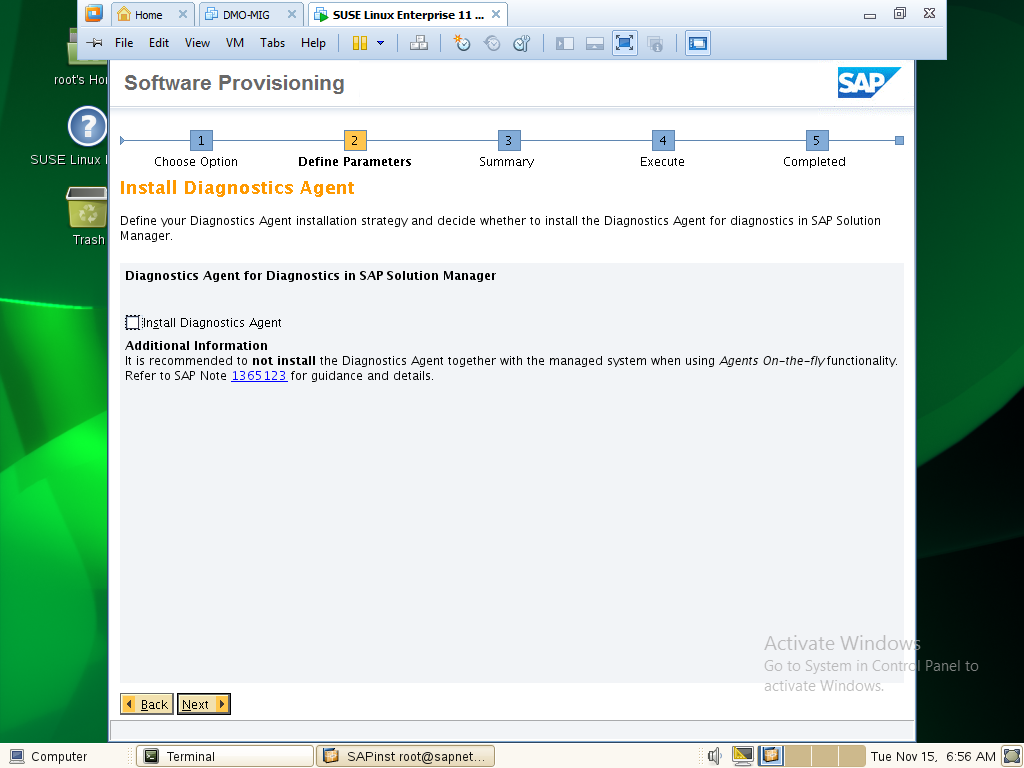 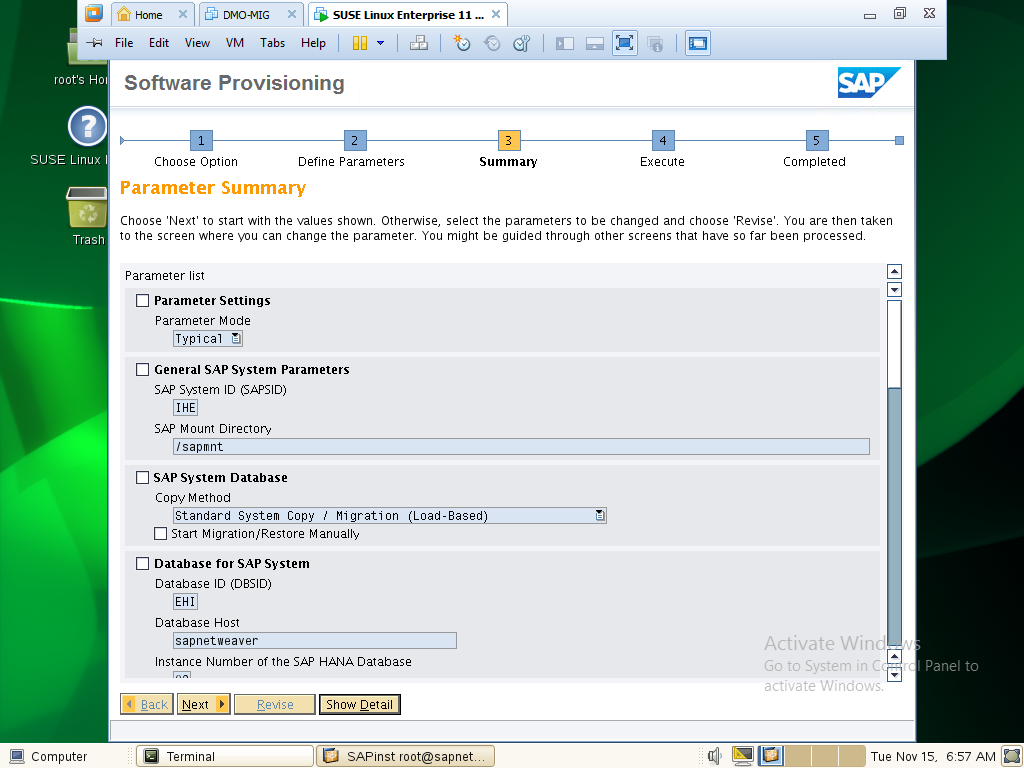 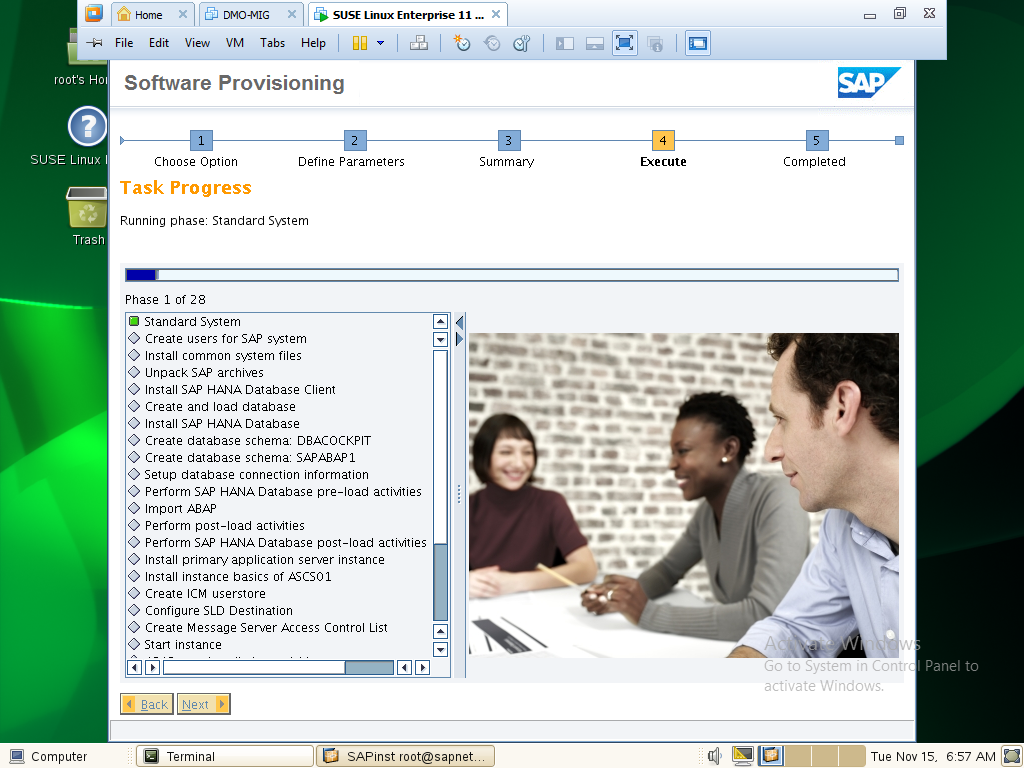 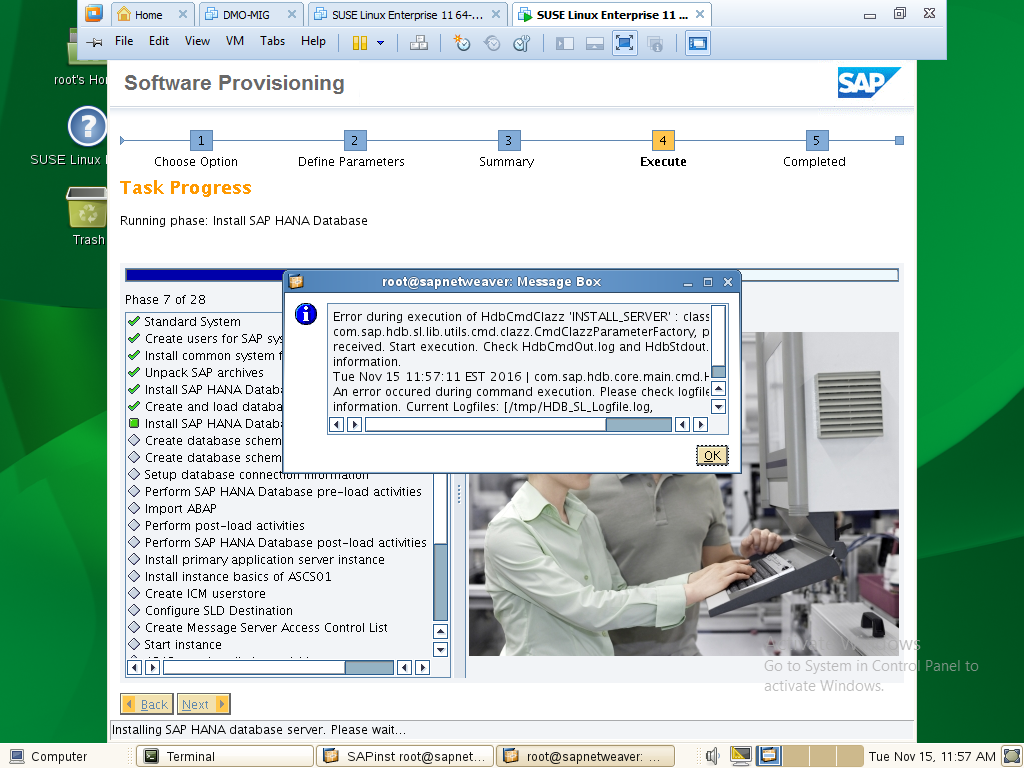 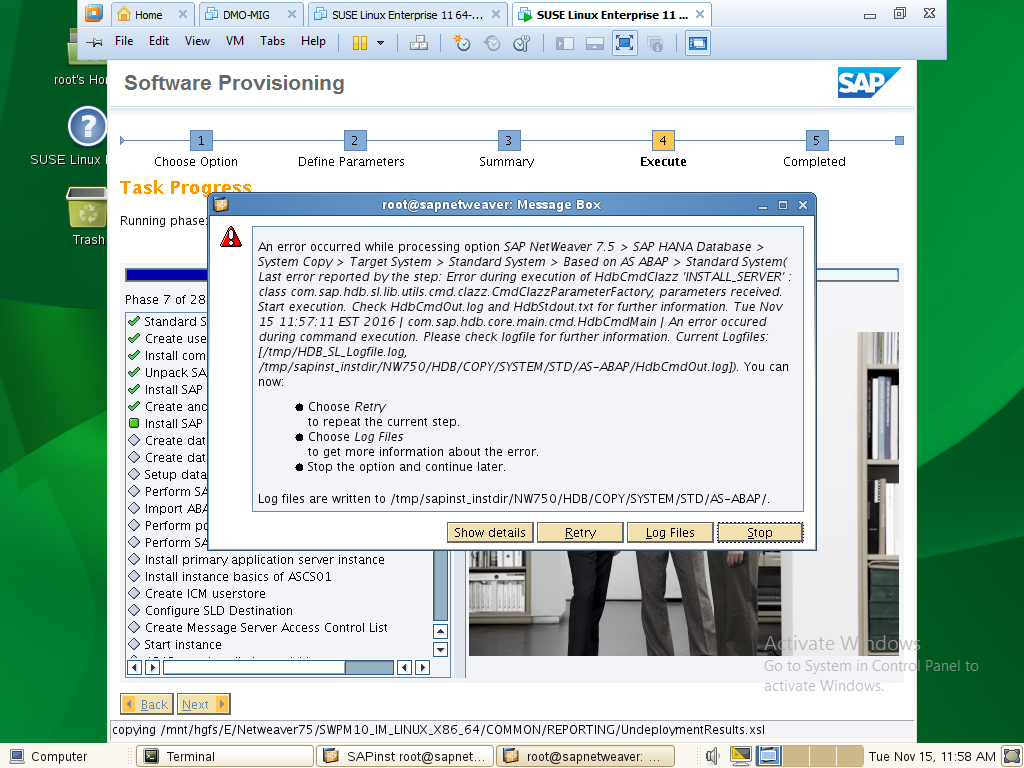 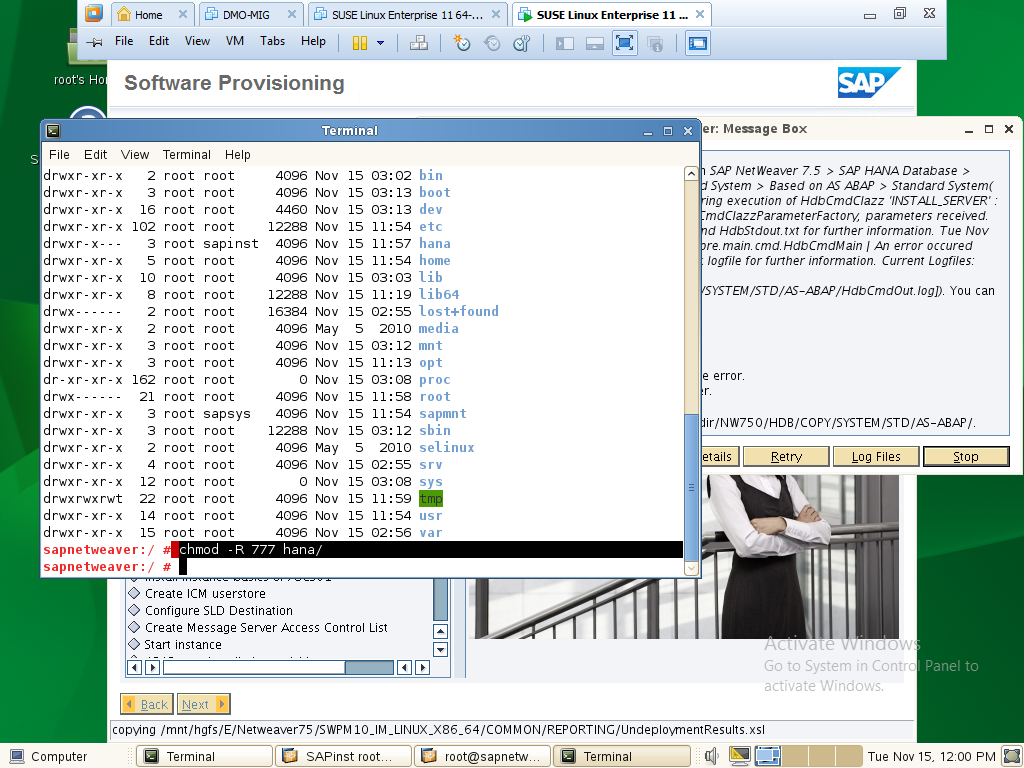 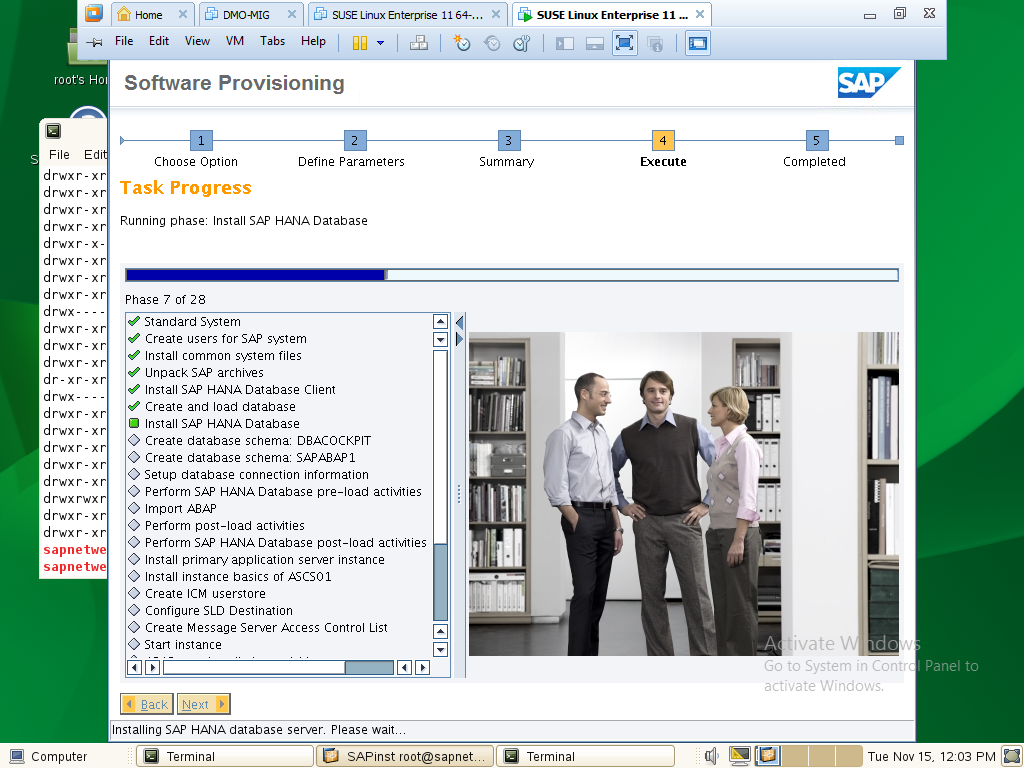 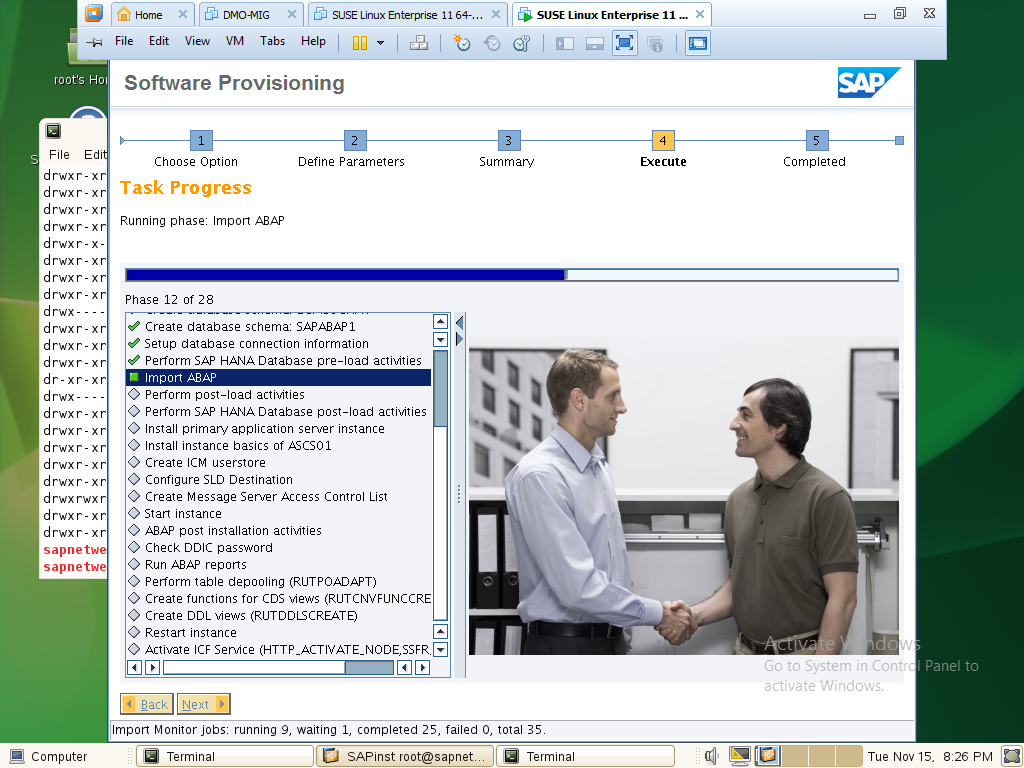 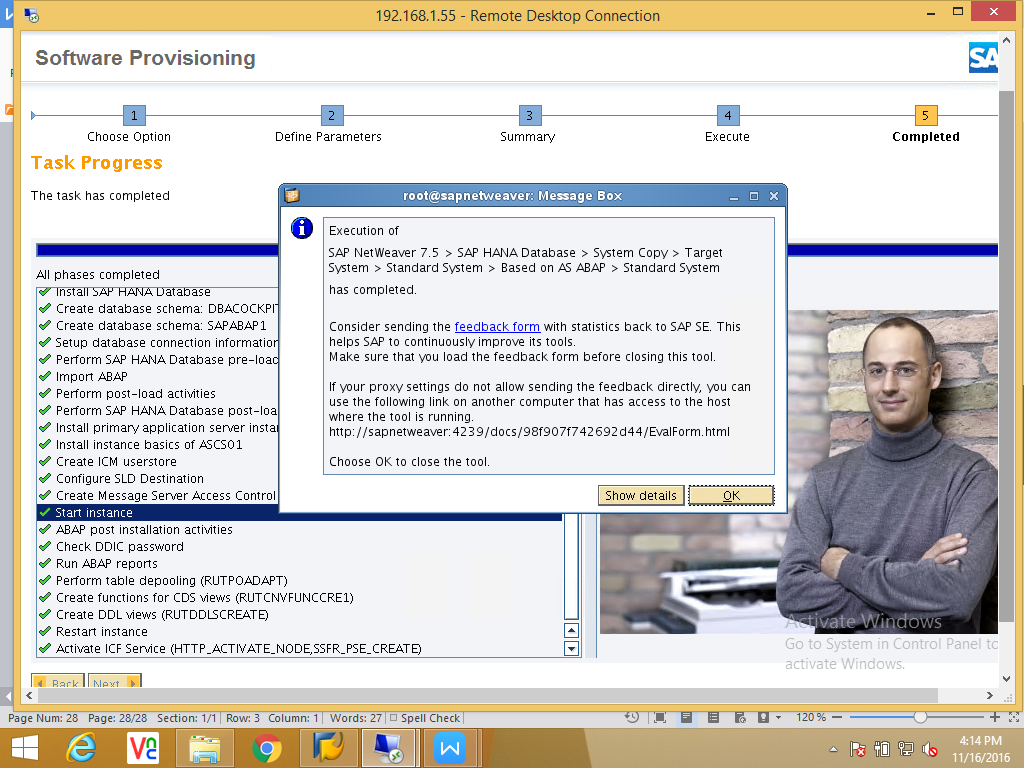 